                              Supporting Information for Virtual Screening of Potential Inhibitor Against Breast Cancer-Causing Estrogen Receptor Alpha (ERα): Molecular Docking and Dynamic SimulationsShabbir Muhammad,a*Afsheen Saba b, Rasheed Ahmad Khera,b Abdullah. G. Al-Sehemi,a H. Algarni,c Javed Iqbal*,b Mohammad Y. Alshahrani,d Aijaz Rasool Chaudhry,e a Department of Chemistry, College of Science, King Khalid University, P.O. Box 9004, Abha 61413, Saudi Arabiab Department of Chemistry, College of Science, University of Agriculture, Faisalabad, 38000, Pakistana Department of Physics, College of Science, King Khalid University, P.O. Box 9004, Abha 61413, Saudi Arabia d Department of Clinical Laboratory Sciences, College of Applied Medical Sciences, King Khalid University, P.O. Box 61413, Abha, 9088, Saudi Arabiae Department of Physics, College of Science, University of Bisha, Bisha 61922, P.O. Box 551, Saudi ArabiaCorresponding author: Shabbir Muhammad; mshabbir@kku.edu.sa, Dr. Javed Iqbal; javed.iqbal@uaf.edu.pk	                Molecular Docking  Docked Models/Poses for ten best docked ligandsWe calculated five (5) replica (multiple docking results) for each ligand are given in Table S1. To obtain reliable docking results, we selected those values for further analysis i.e based on nearby average binding energy, best poses, and intermolecular interactions. The preliminary results point out that, very similar results (average binding energy) were also found in ligands (L1, L3, L4, L5, L7,  L10)  and (L2, L6, L8, L9) showing maximum binding energy i.e studied on the basis of intermolecular interactions. The combined reproducible result from this study is perfectly suited for the identification of potential inhibitor against ERα of breast cancer. Interaction Figs (2D and 3D) L1, L3, L4, L5, L7, L9, L10 are shown in S1, S2, S3, S4, S5, S6 and S7. Polar and non-polar interactions of L1, L3, L4, L5, L7 L9 and L10 are display in Fig.S8. Table S1. Five replica  (different multiple docking results) and average binding energy for best docked ligands (L1-L10).Dimension of Site Specific grid boxReplica 1. The dimensions of grid box were set as x = 54 Å, y = 71 Å, z = 54 Å and the grid center  dimensions were set as x = 19, y = -0.45 , z = 17 with the default exhaustiveness value of 8.Replica 2. The dimensions of grid box were set as x = 50 Å, y = 69 Å, z = 50 Å and the grid center dimensions were set as x = 20, y = -0.47, z = 18 with the default exhaustiveness value of 8.Replica 3. The dimensions of grid box were set as x = 53 Å, y = 74 Å, z = 53 Å and the grid center dimensions were set as x = 18, y = -0.64 , z = 16 with the default exhaustiveness value of 8.Replica 4. The dimensions of grid box were set as x = 58 Å, y = 70 Å, z = 58 Å and the grid center dimensions were set as x = 20, y = -0.79, z = 18 with the default exhaustiveness value of 8.Replica 5. The dimensions of grid box were set as x = 56 Å, y = 73 Å, z = 56 Å and the grid center dimensions were set as x = 18, y = -0.69, z = 19 with the default exhaustiveness value of 8.                              Protein-Ligand  Interactions	The ligand L1 shows only one hydrogen bond with the amino acid residue of  GLU380 having a bond length of 3.49 Å. Interestingly, there are seen twelve hydrophobic interactions among ligand L1 and other residues of ERα protein having bond distances as low as 3.65 Å for TRP383 and as large as 5.45Å for LEU525. Most of the hydrophobic interactions involve Leucine residues, which are very hydrophobic amino acids in their structural nature. The ligand L3 shows two hydrogen bonds with the amino acid residues of ASN519 and THR347 having bond lengths of 2.58 Å and 3.42 Å, respectively. Interestingly, there are seen six hydrophobic interactions among ligand L3 and other residues of ERα protein having bond distances as low as 3.61 Å for LEU525 and as large as 5.09 Å for ALA350. Most of the hydrophobic interactions involve Leucine and Alanine residues, which are very hydrophobic amino acid residues in their structural nature. The ligand L4 shows only two hydrophobic interactions with the amino residues of TRP383 and LYS529 having bond lengths of 4.79 Å and 4.61 Å, respectively. 	The ligand L5 shows four hydrophobic interactions with the amino acid residues of (2) TRP383, LEU356, and LYS529. However, there are seen four hydrophobic interactions among ligand L5 and the residues of ERα protein having bond distances as low as 4.27 Å for LEU356 and as large as 5.08 Å for TRP383. Most of the hydrophobic interactions involve Tryptophan residues, which are very hydrophobic amino acids in their structural nature. Interestingly, there are seen seven hydrophobic interactions among ligand L7 and the residues of ERα protein having bond distances as low as 4.14 Å for LEU525 and as large as 5.40 Å for LEU346. Amazingly, most of the hydrophobic interactions involve Leucine residues, which are very hydrophobic amino acids in their structural nature. Interestingly, there are seen five hydrogen bonds among ligand L9 and the residues of ERα protein having bond distances as low as 2.05 Å and as large as 3.44 Å. The ligand L10 shows only one hydrogen bond with the amino acid residue of ALA382 having a bond length of 2.73 Å. Interestingly, there are seen eleven hydrophobic interactions among ligand L10 and other residues of ERα protein having bond distances as low as 3.75 Å and as large as 5.44 Å. Most of the hydrophobic interactions involve Leucine residues, which are very hydrophobic amino acids in their structural nature. 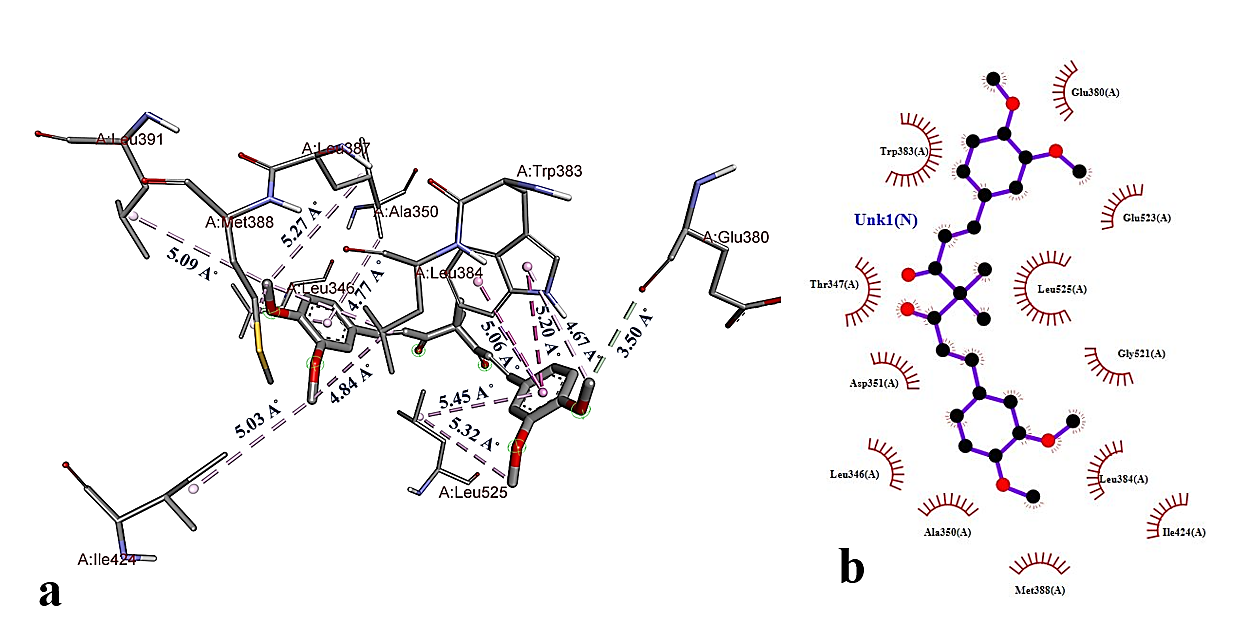 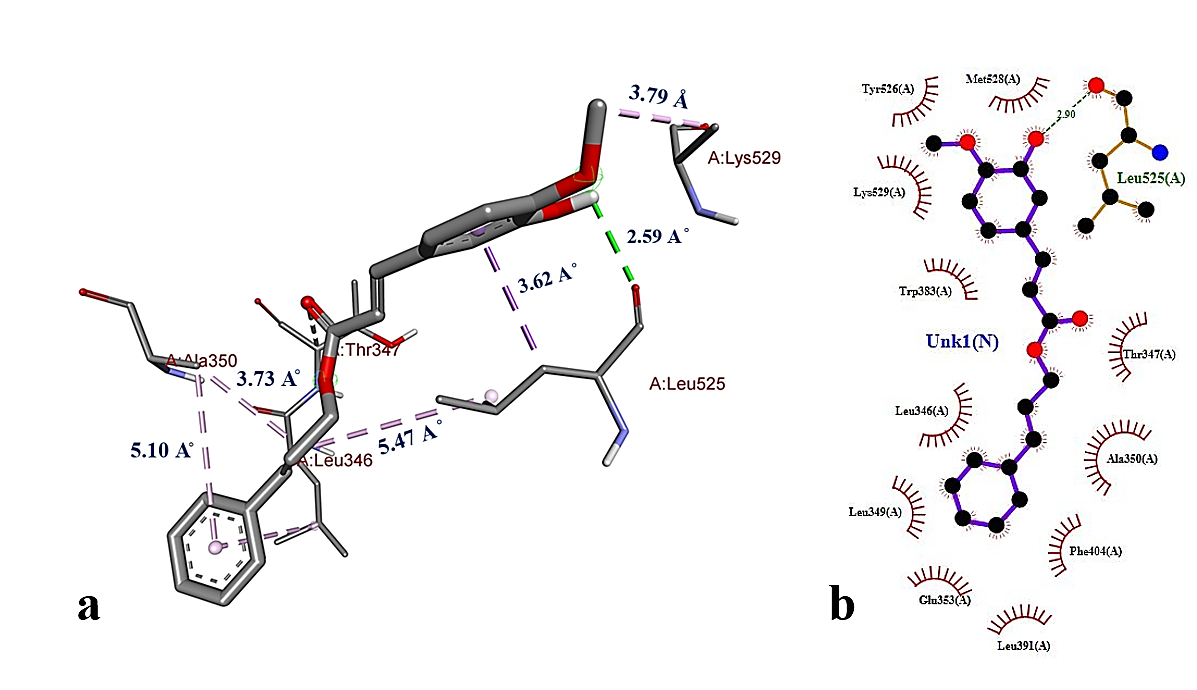 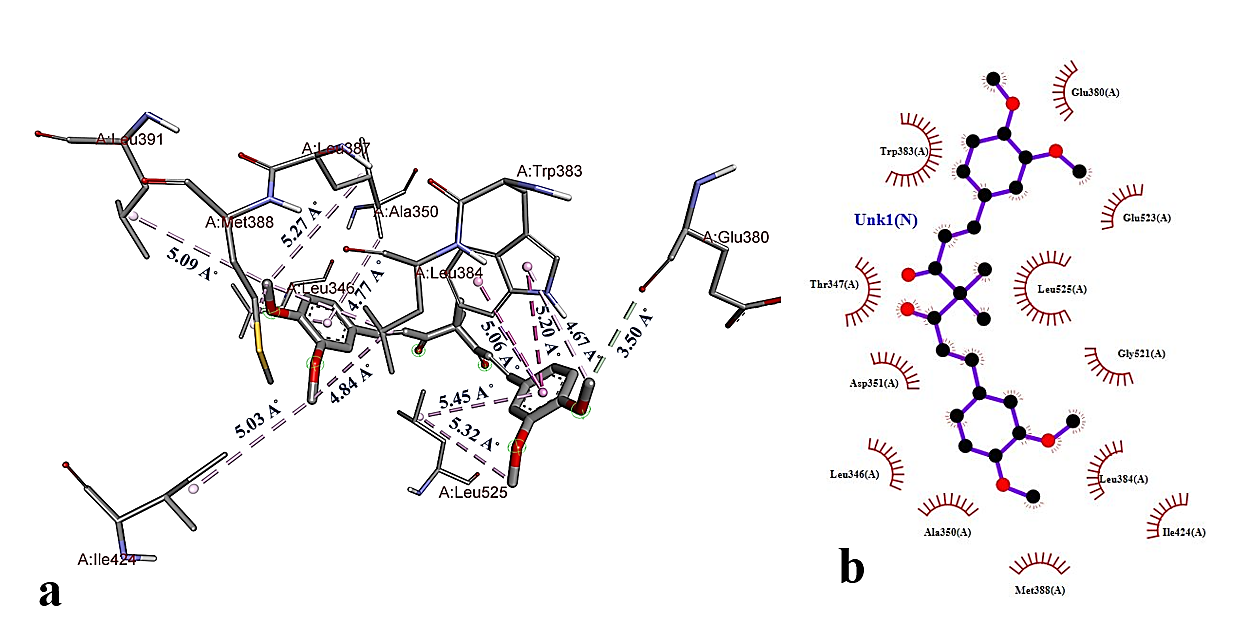 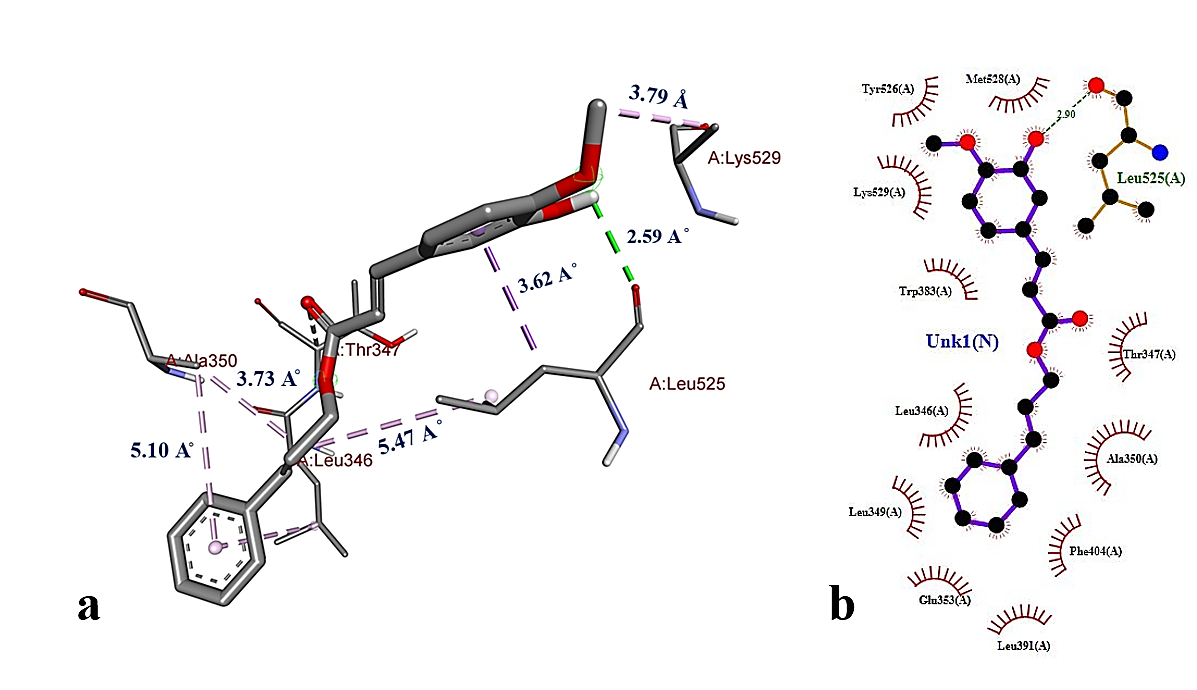 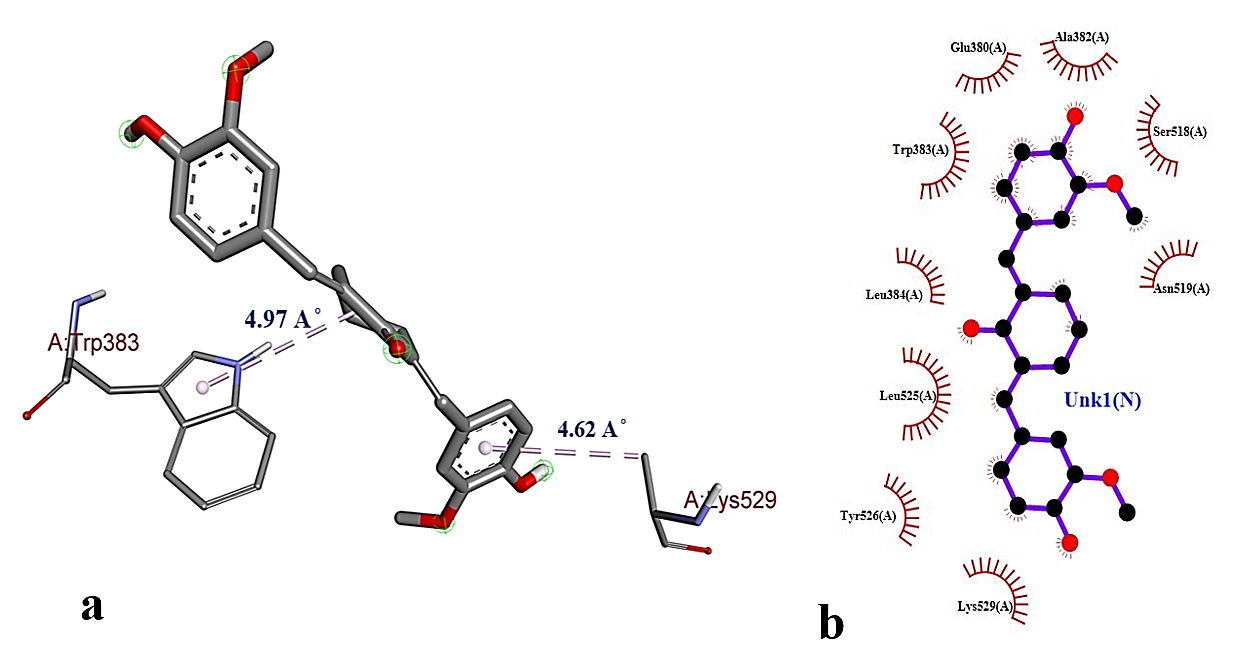 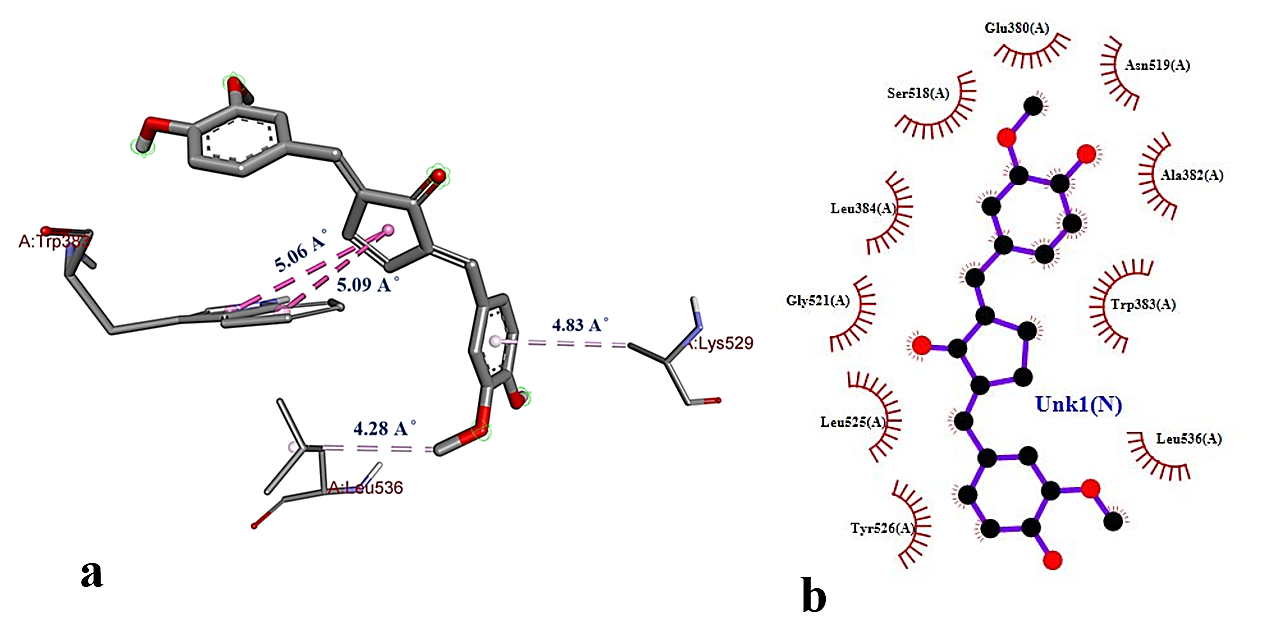 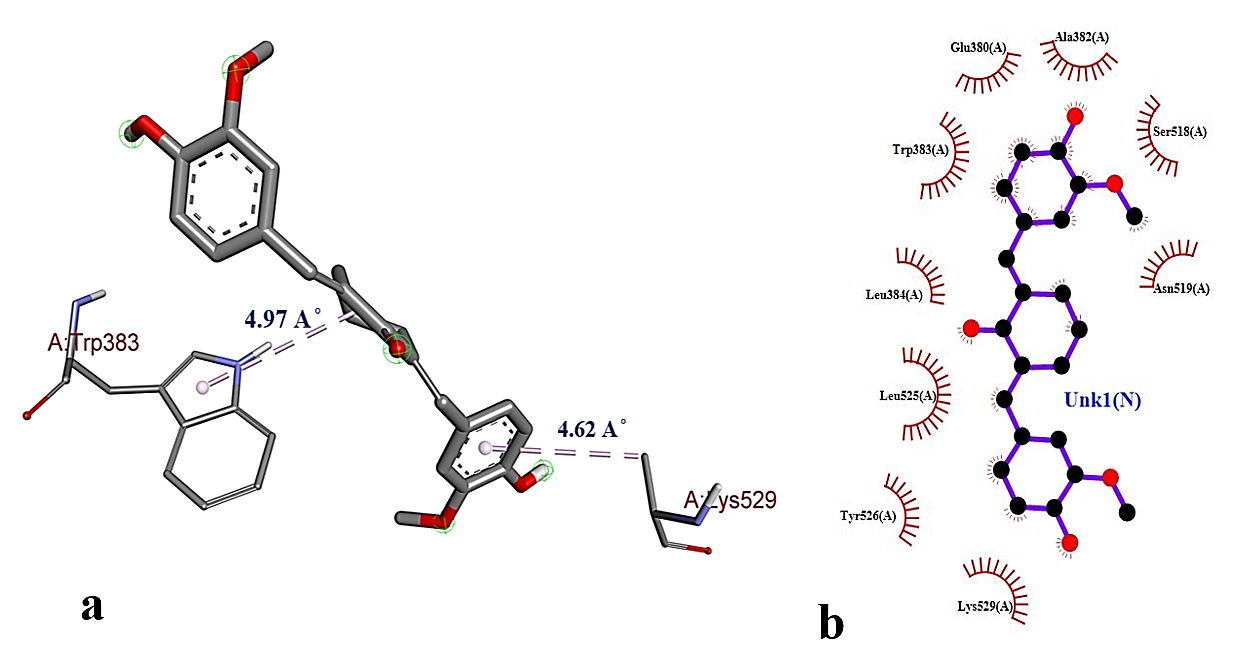 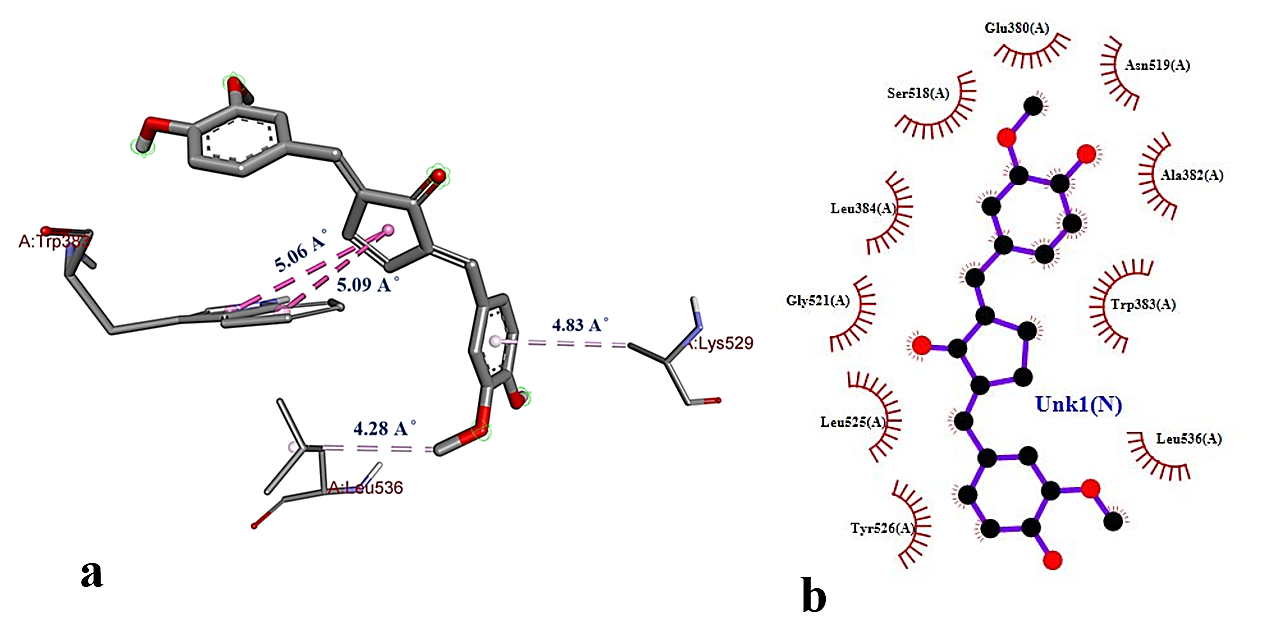 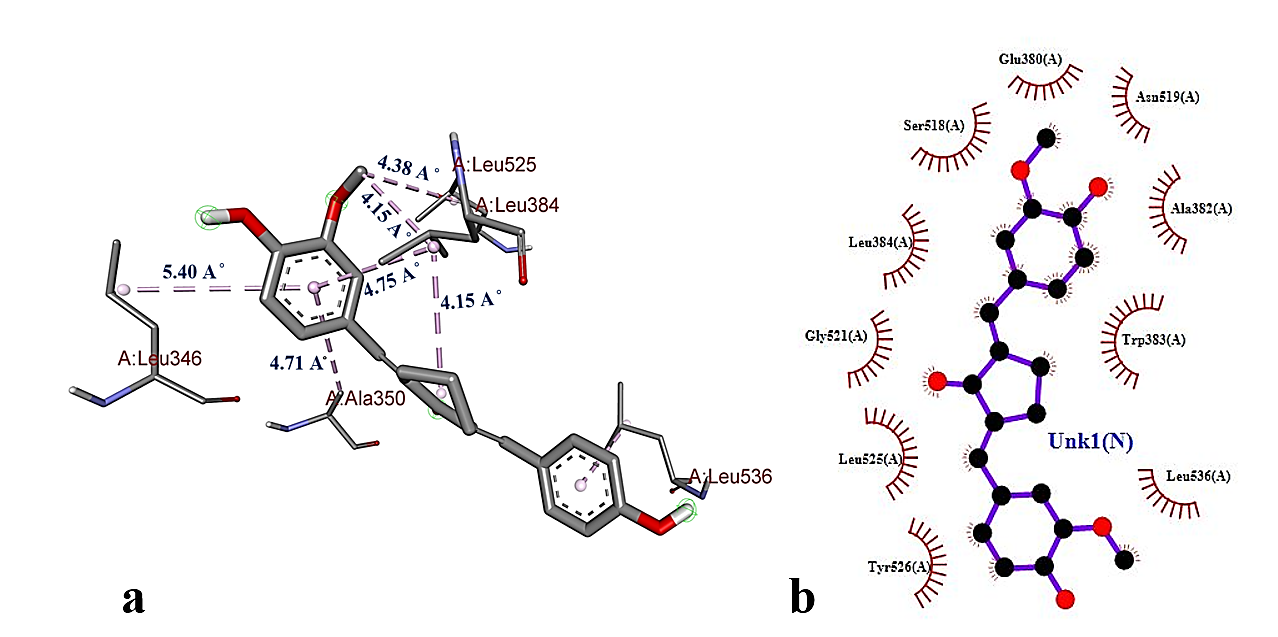 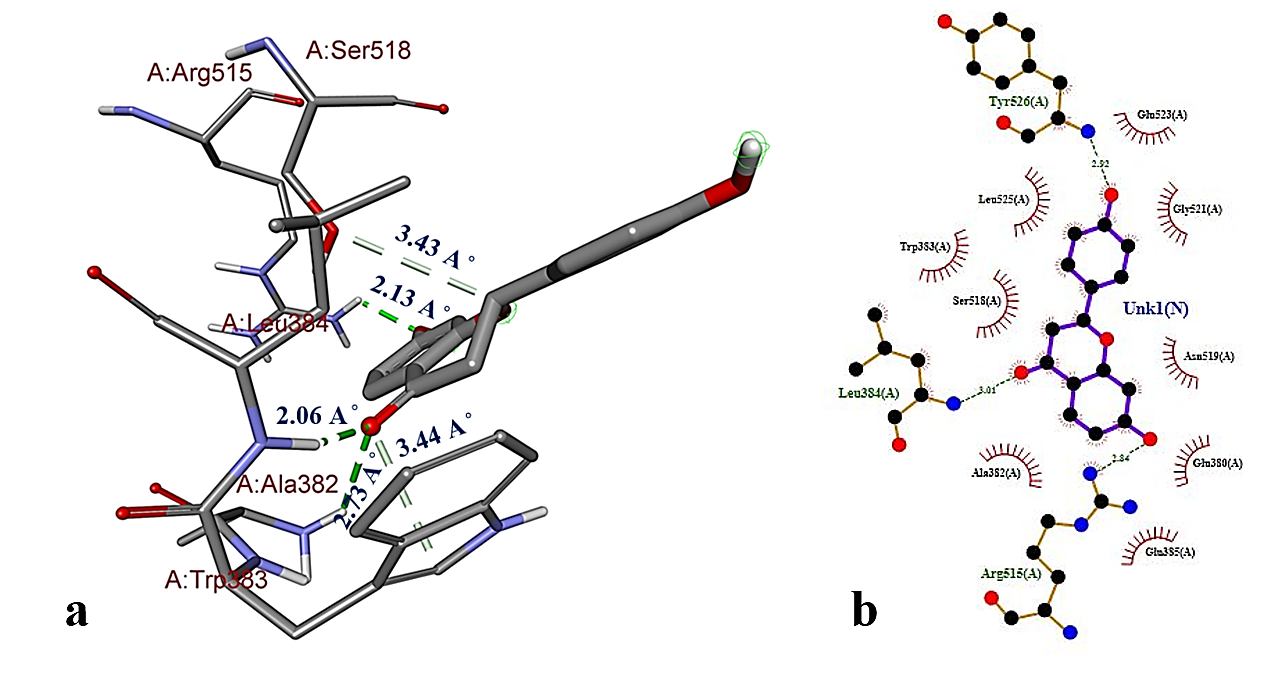 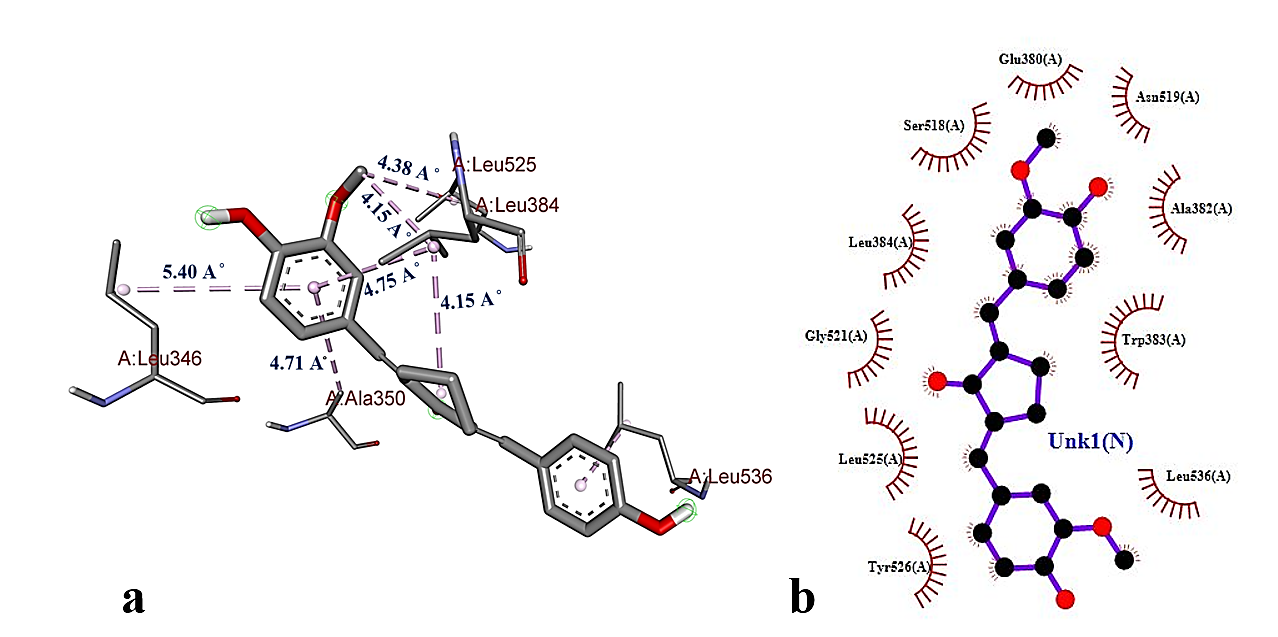 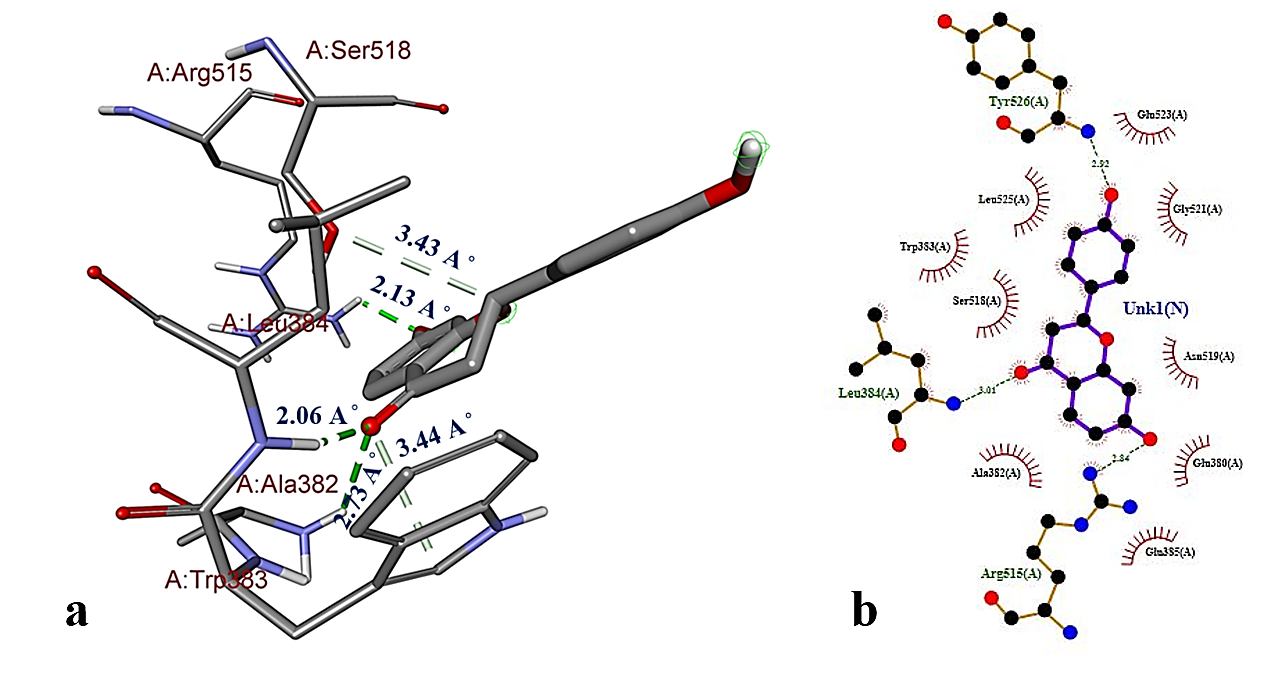 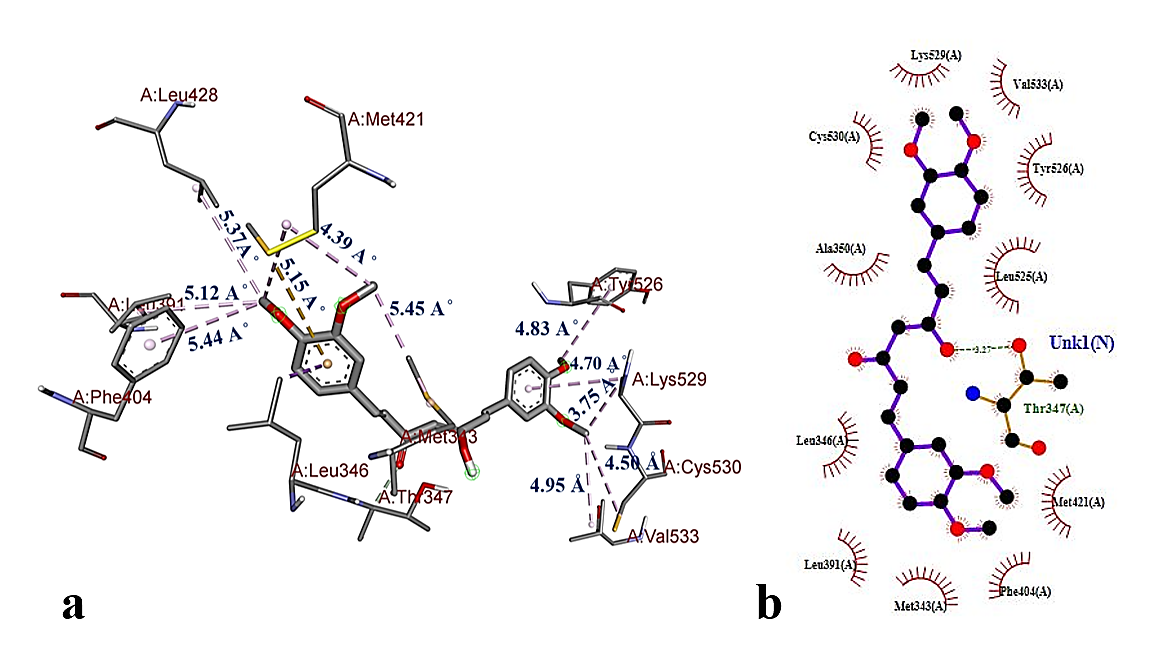 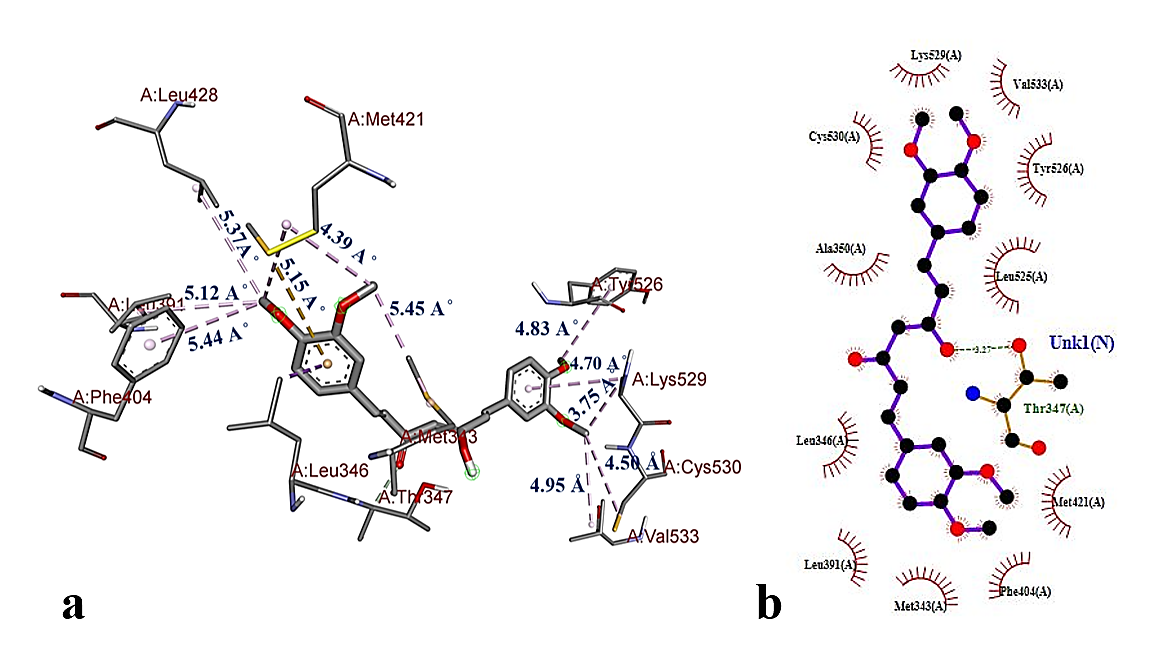 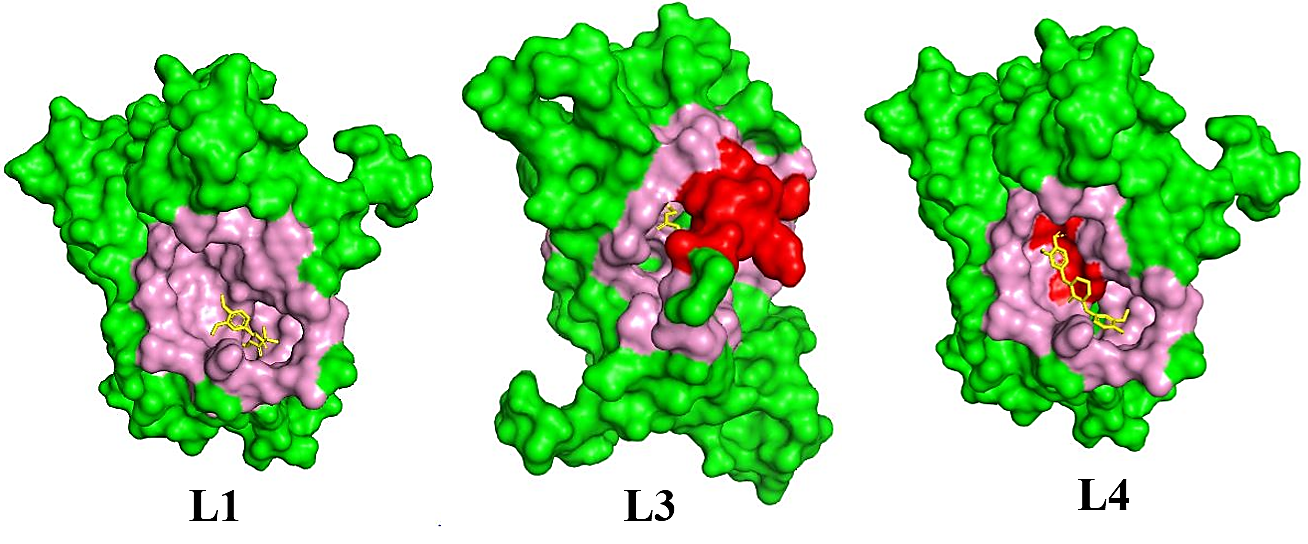 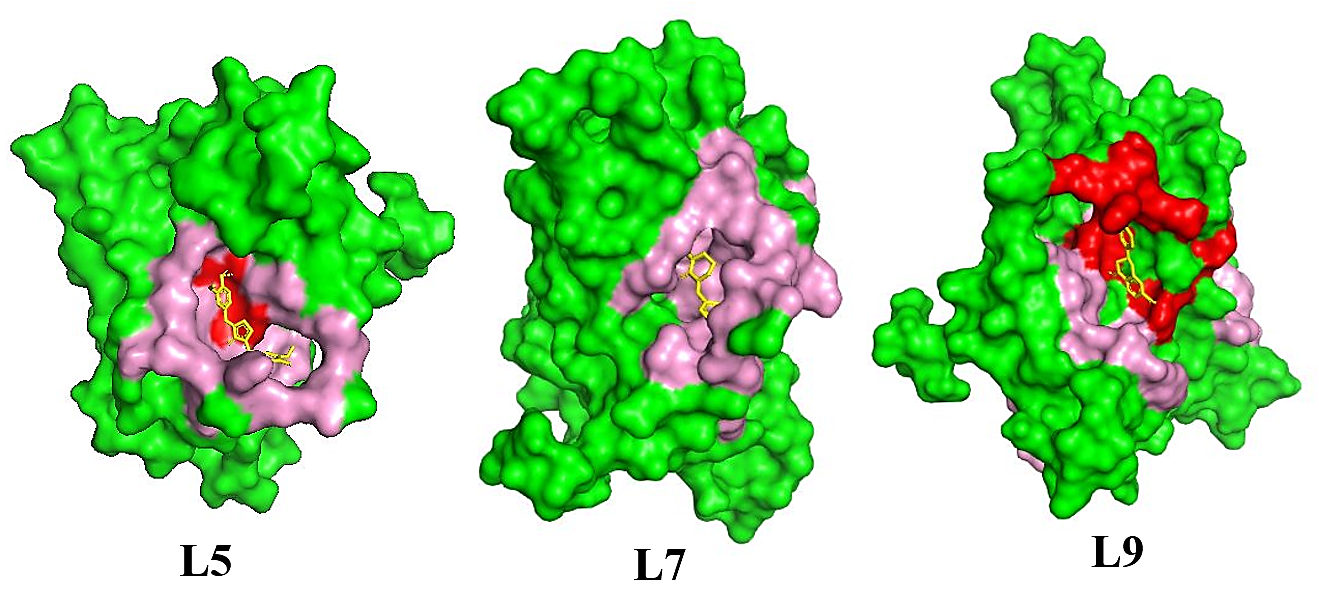 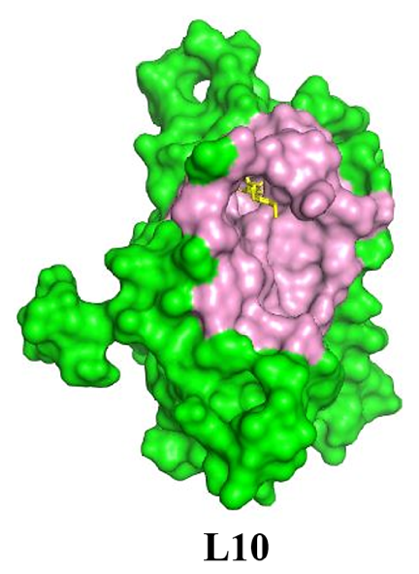 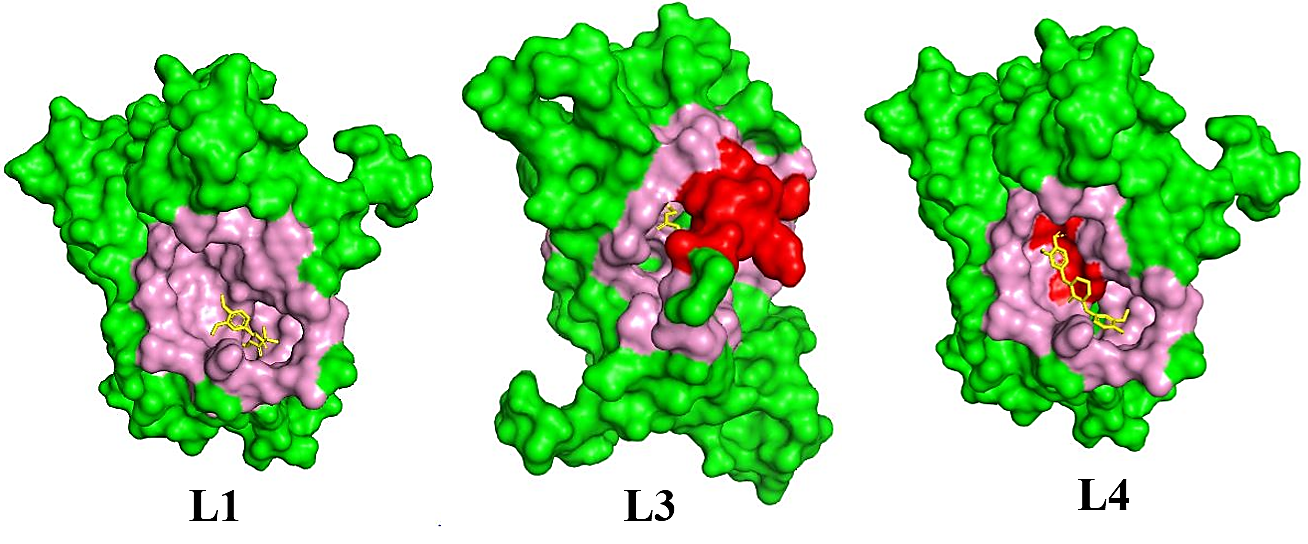 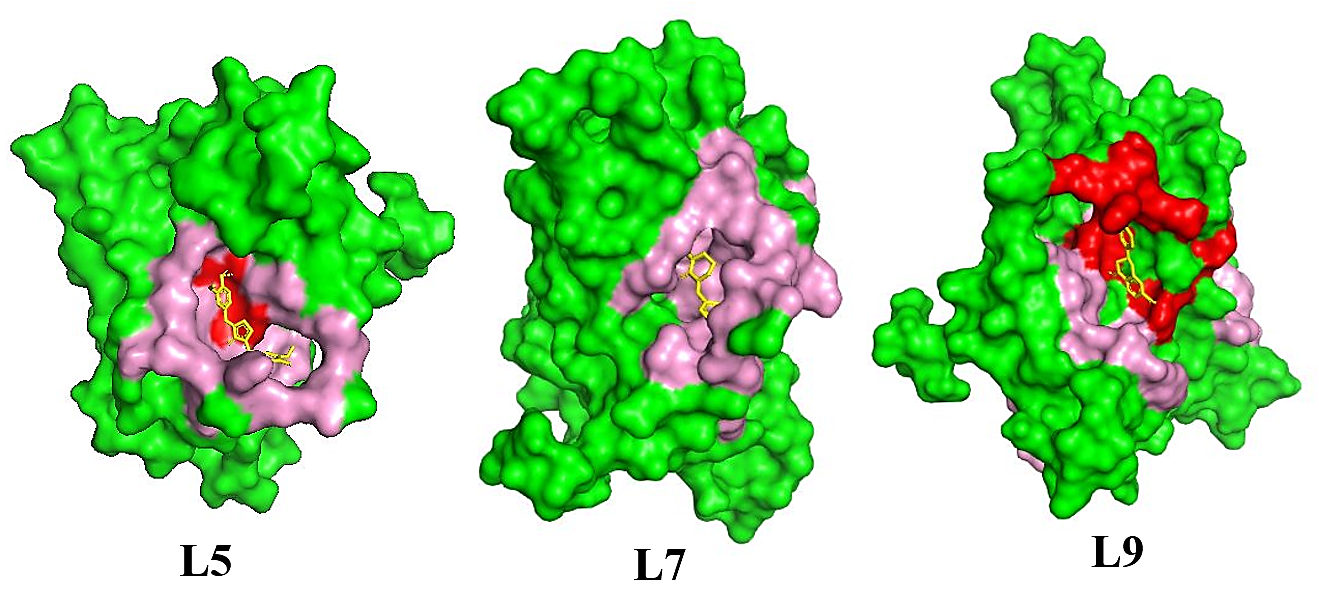 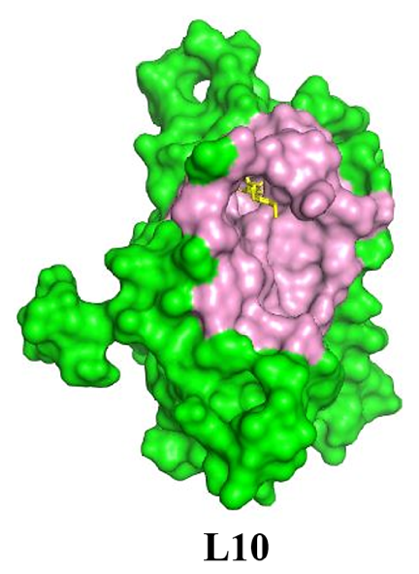 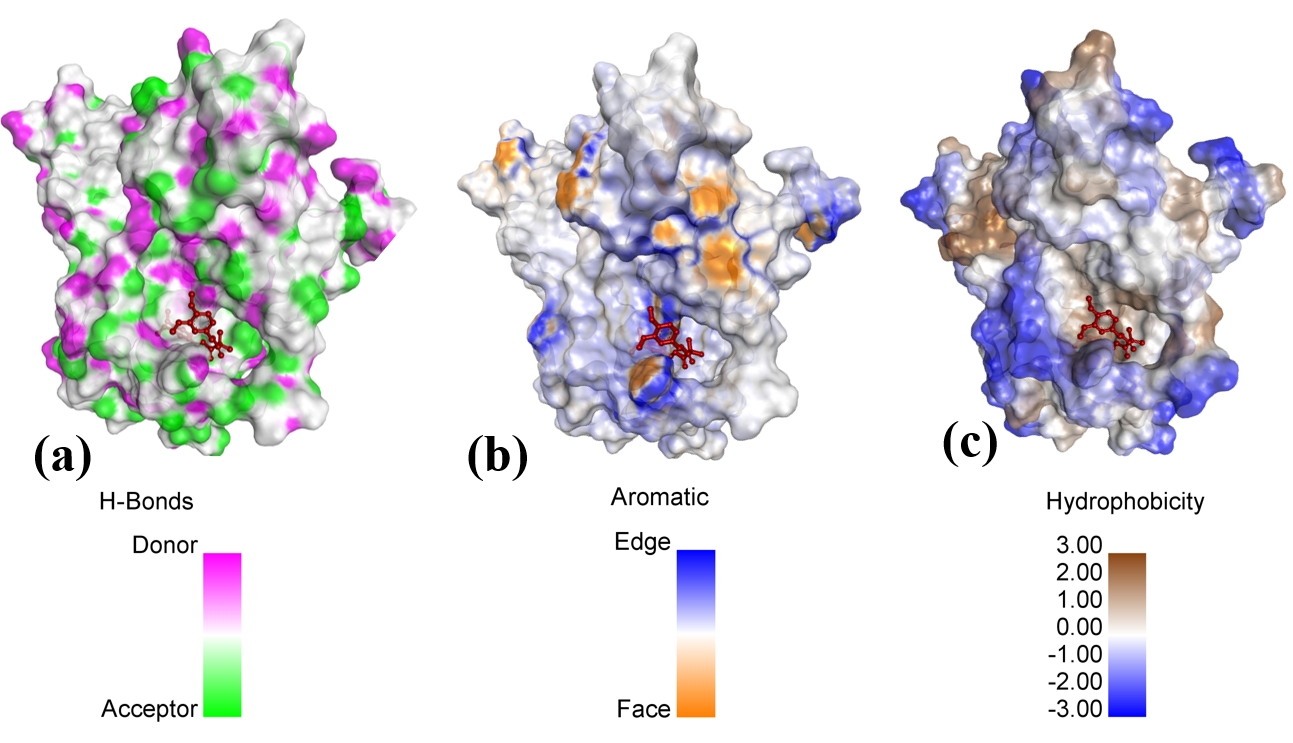 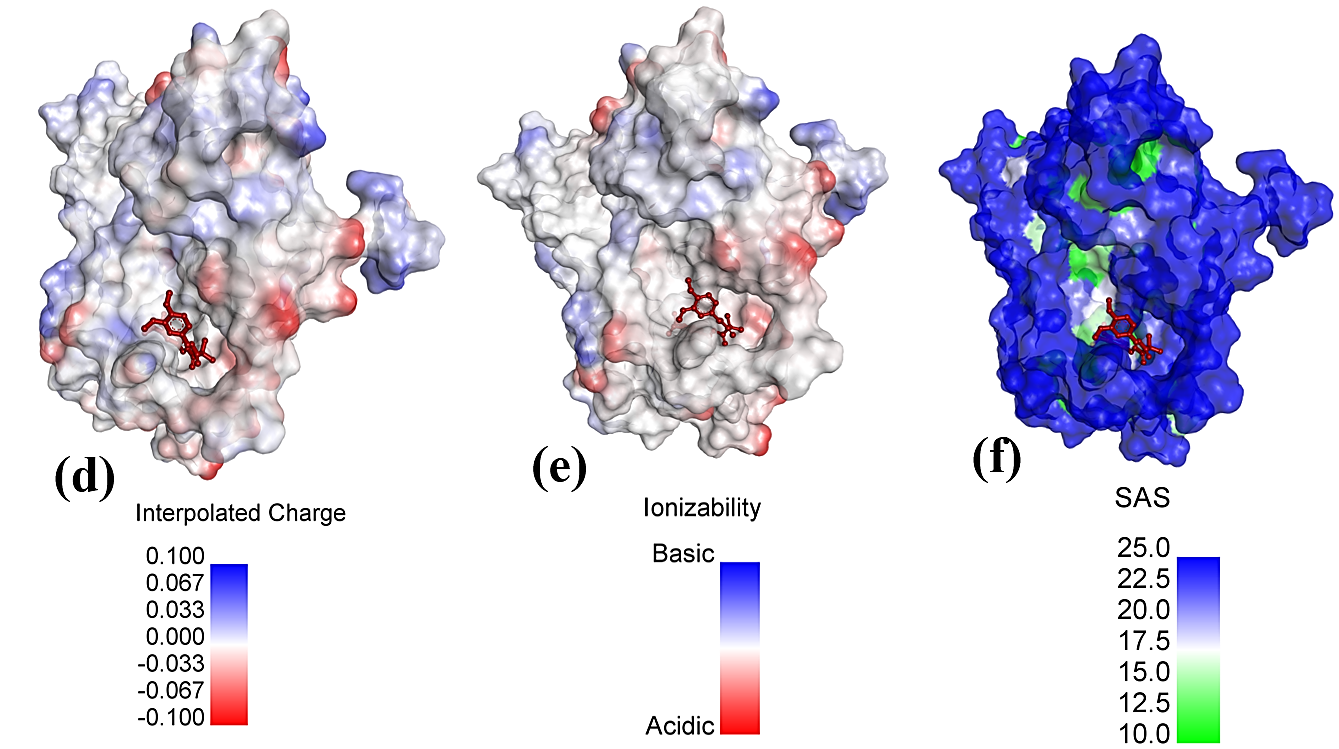 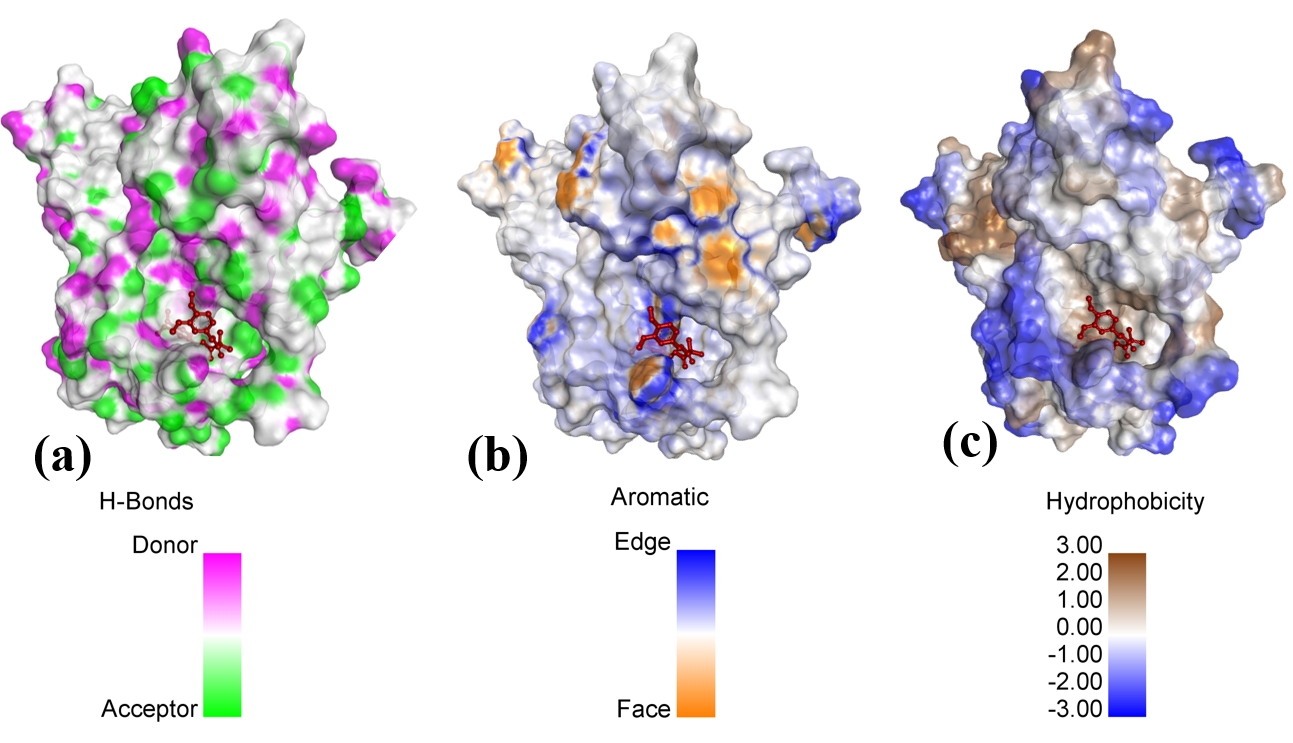 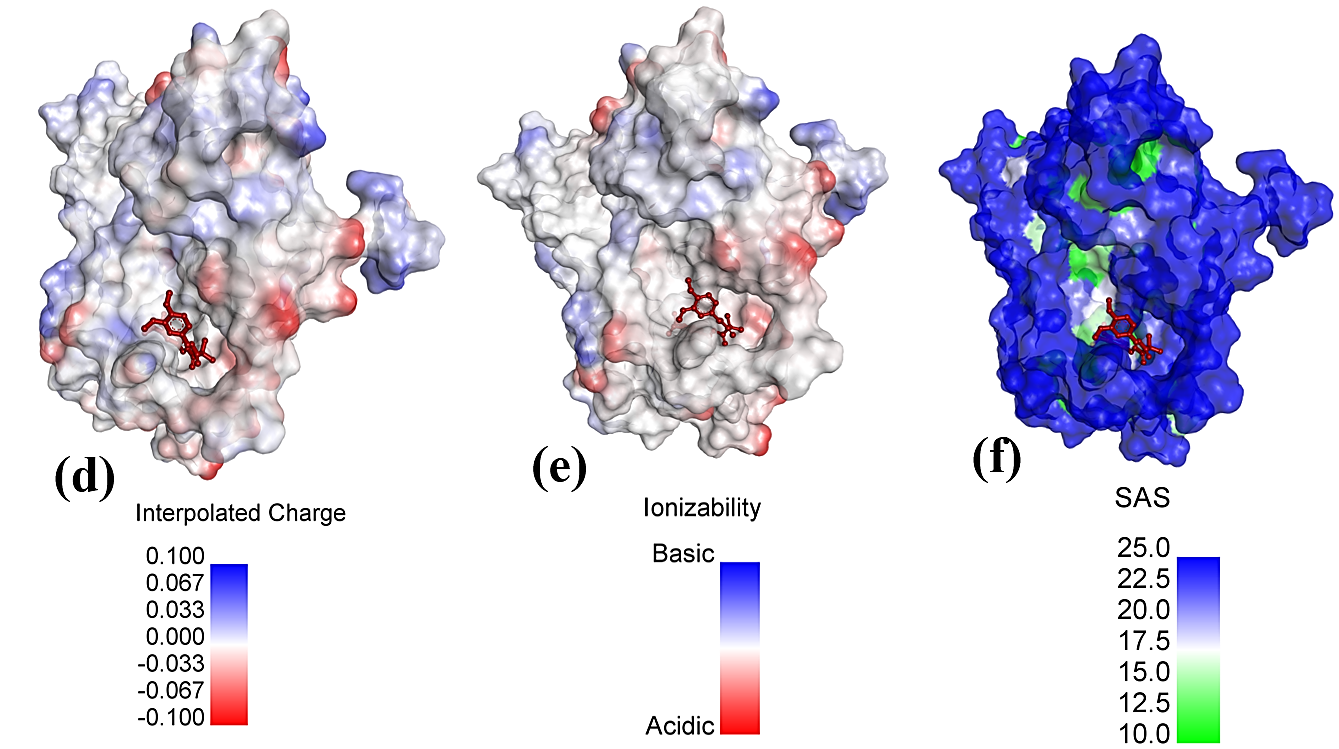 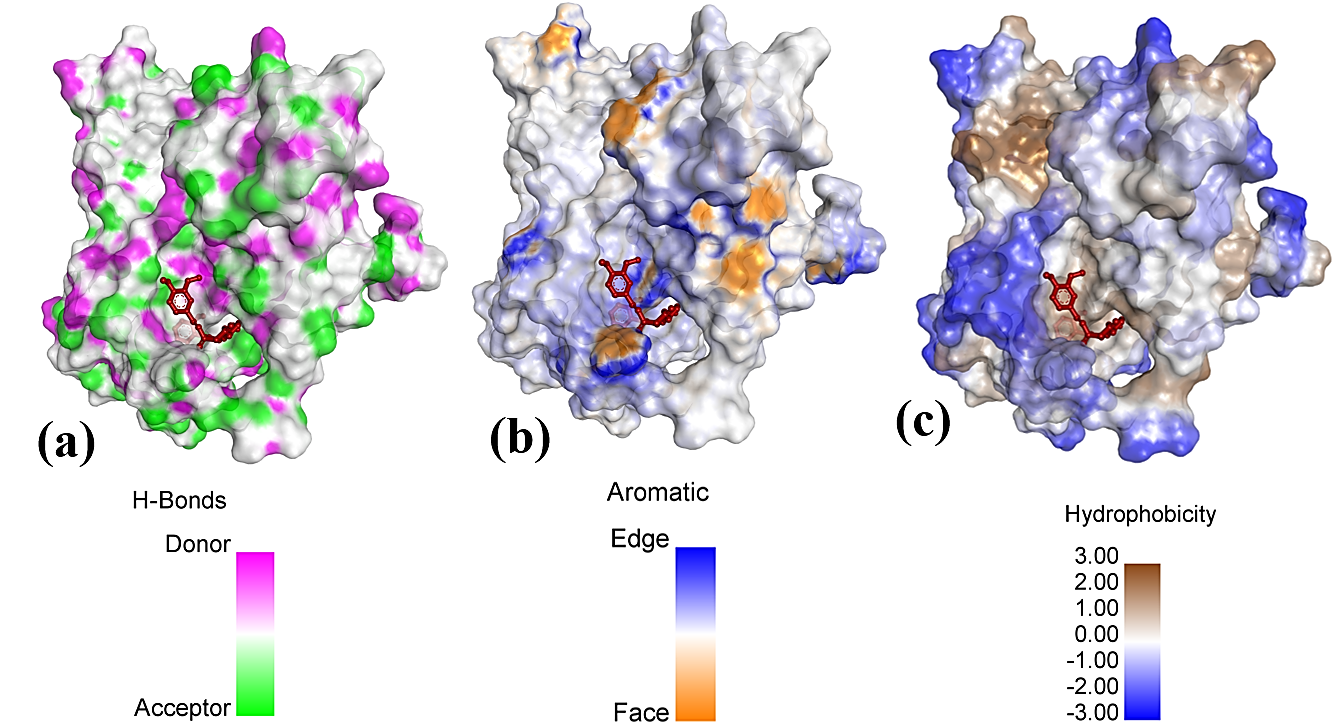 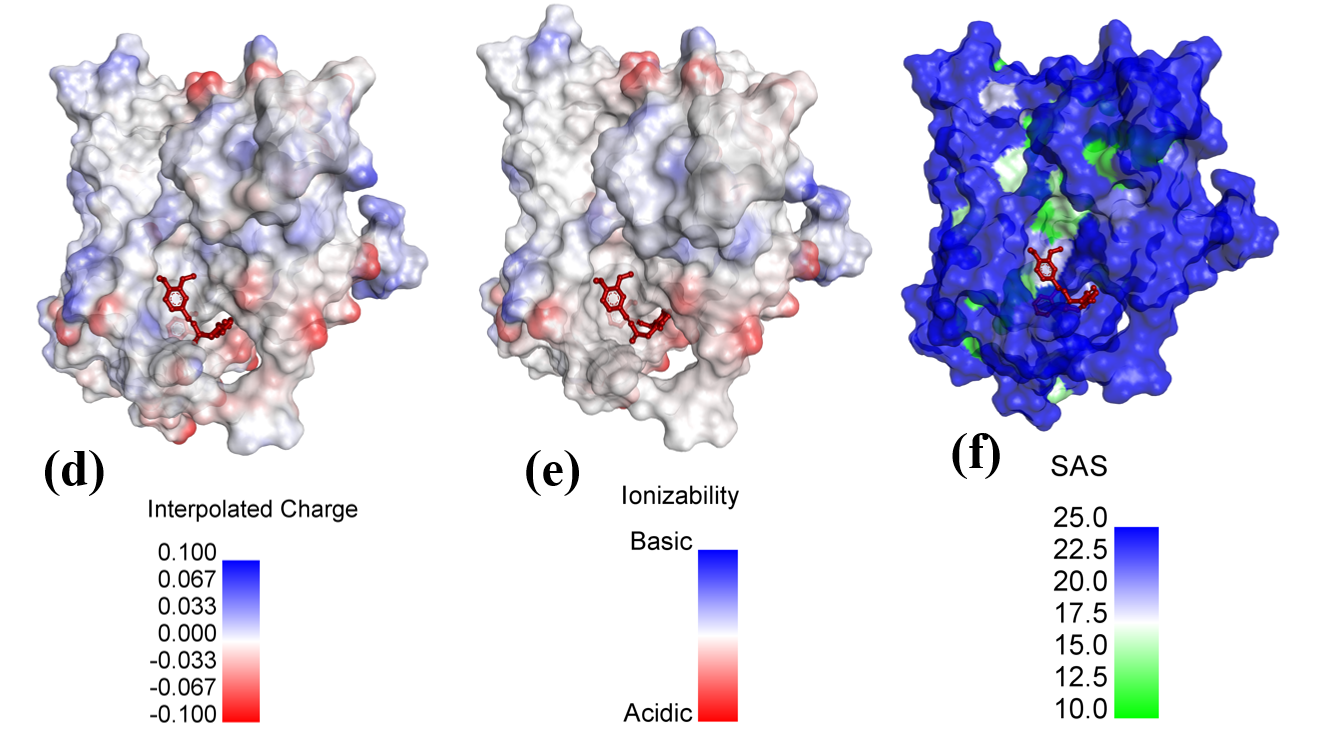 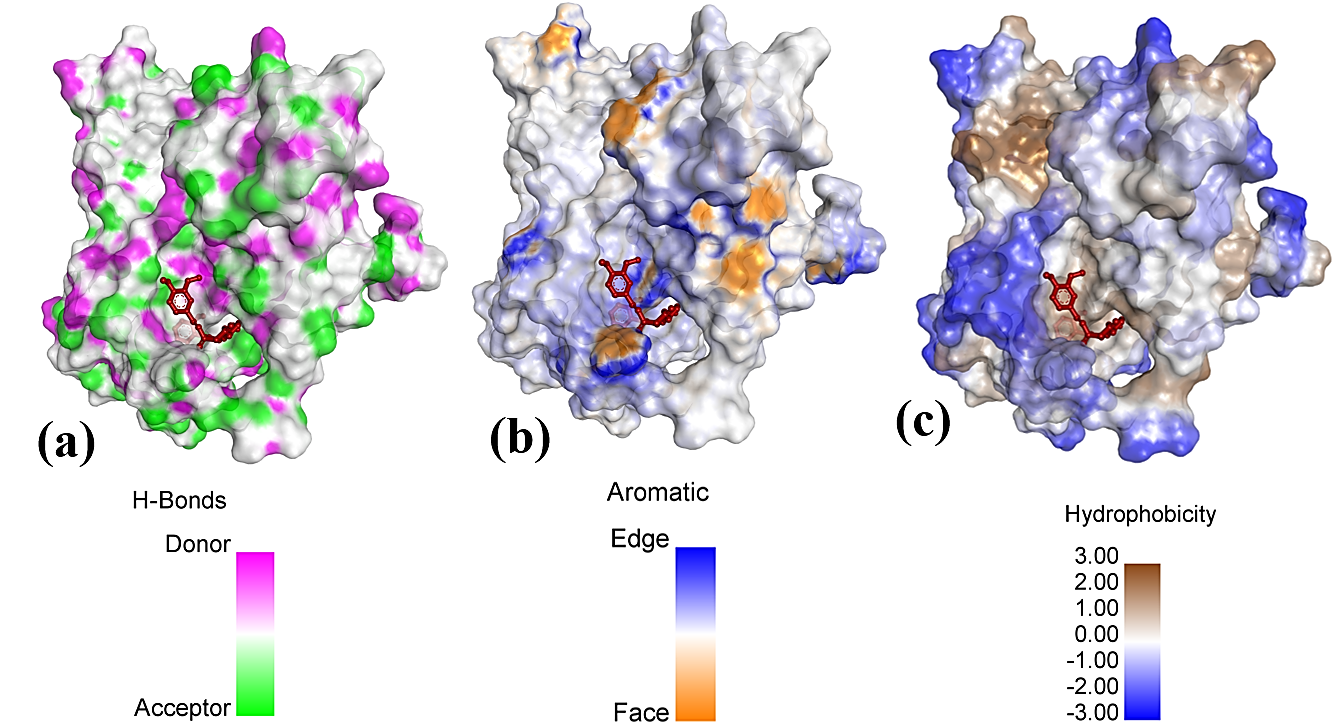 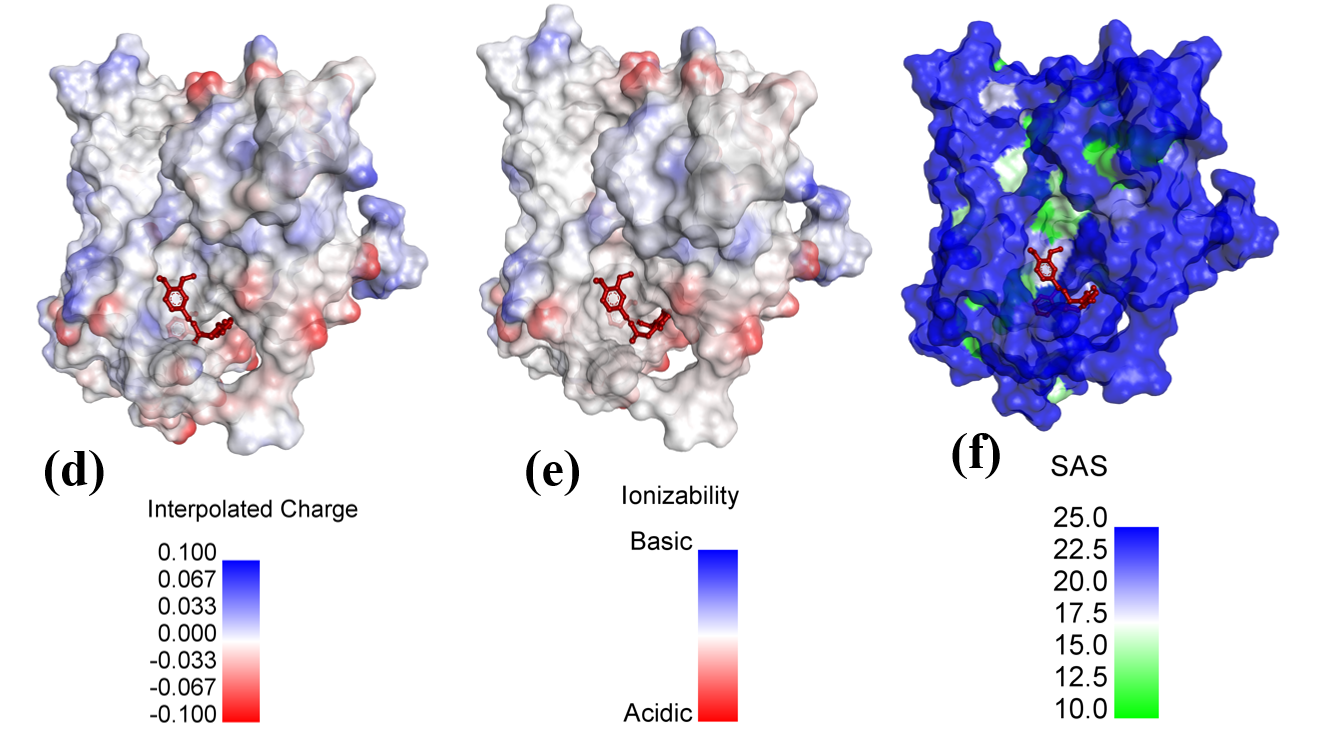 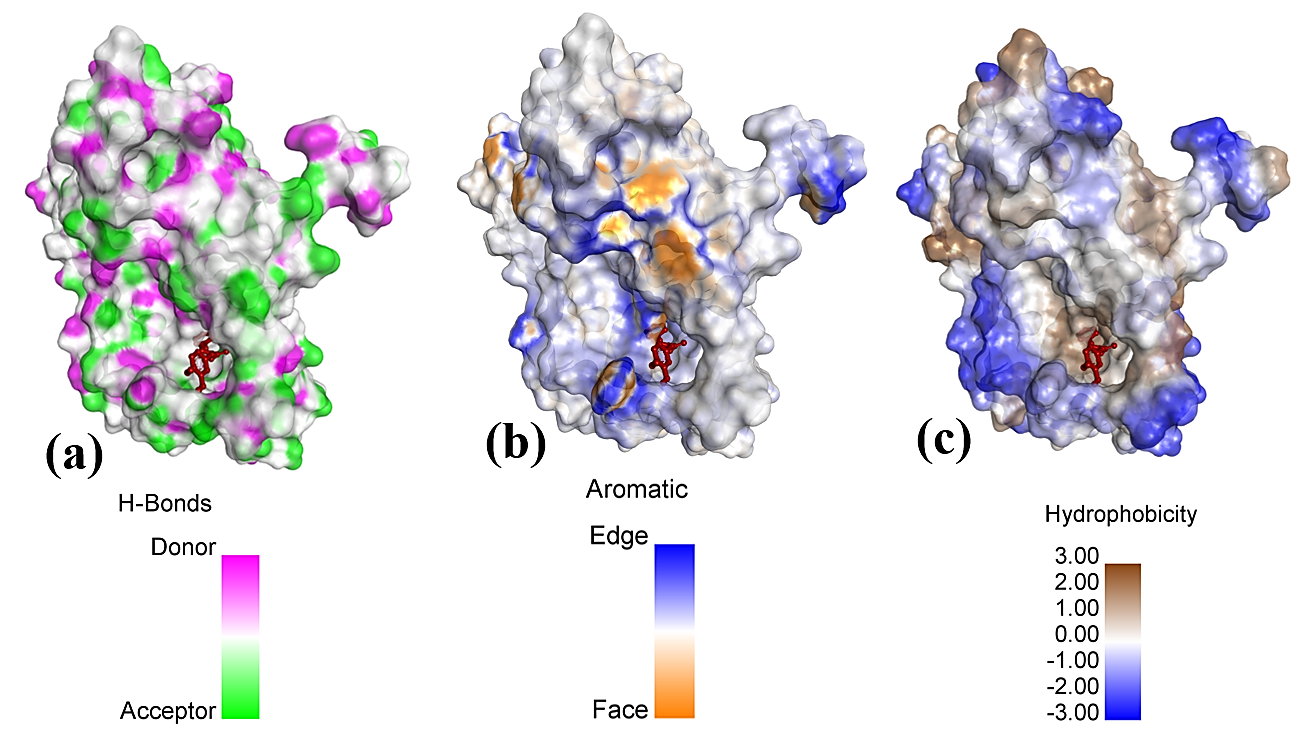 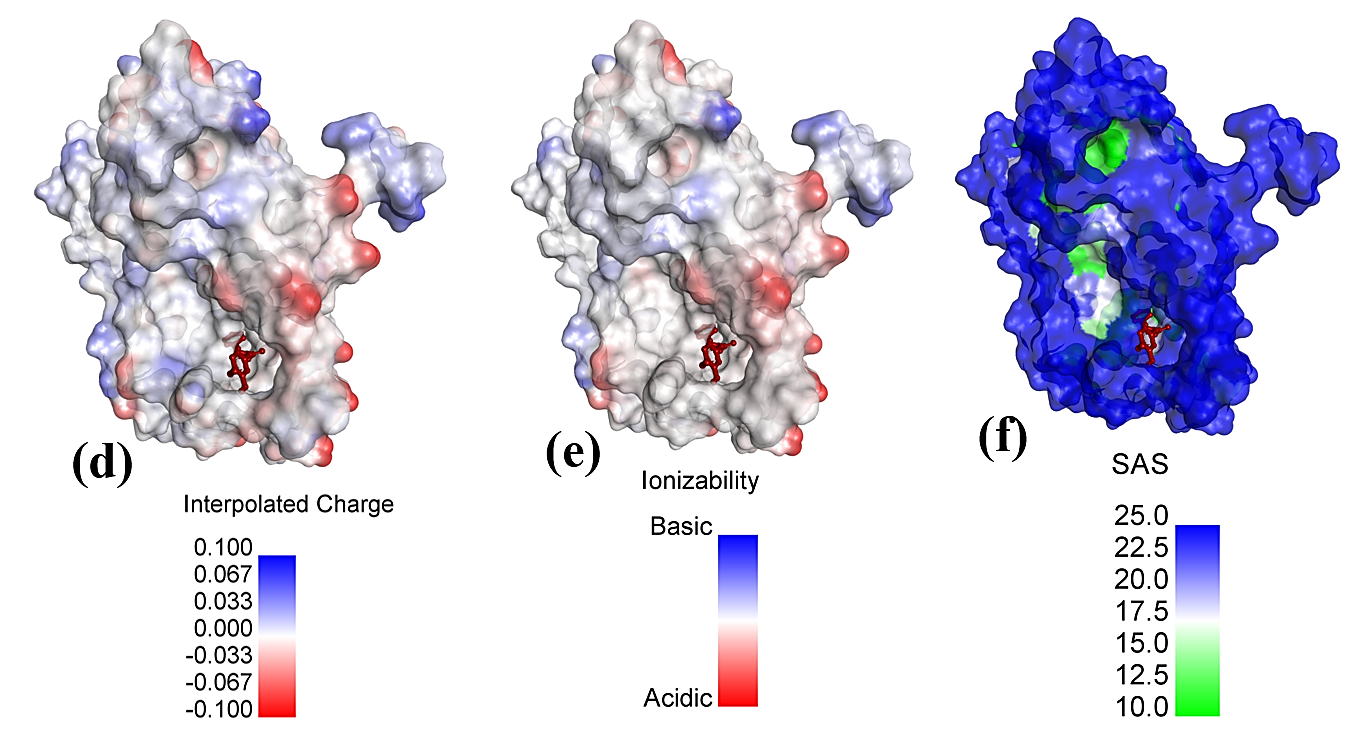 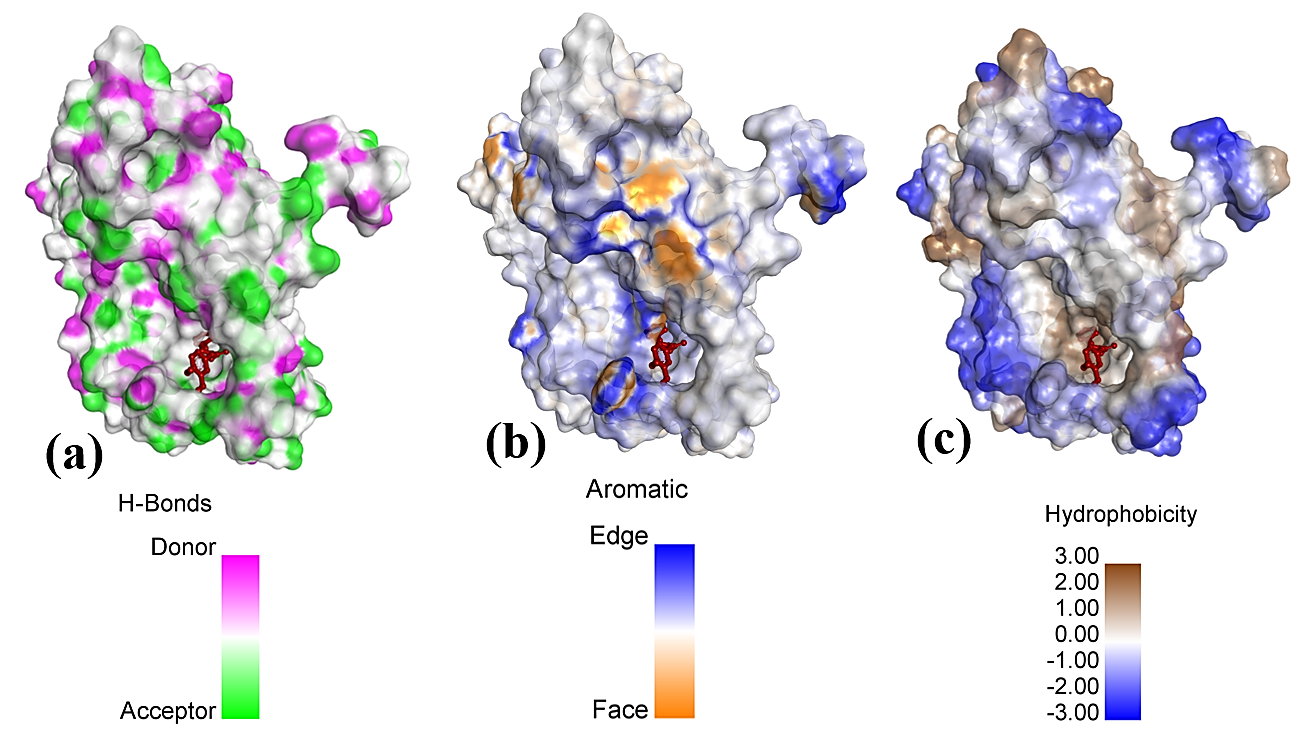 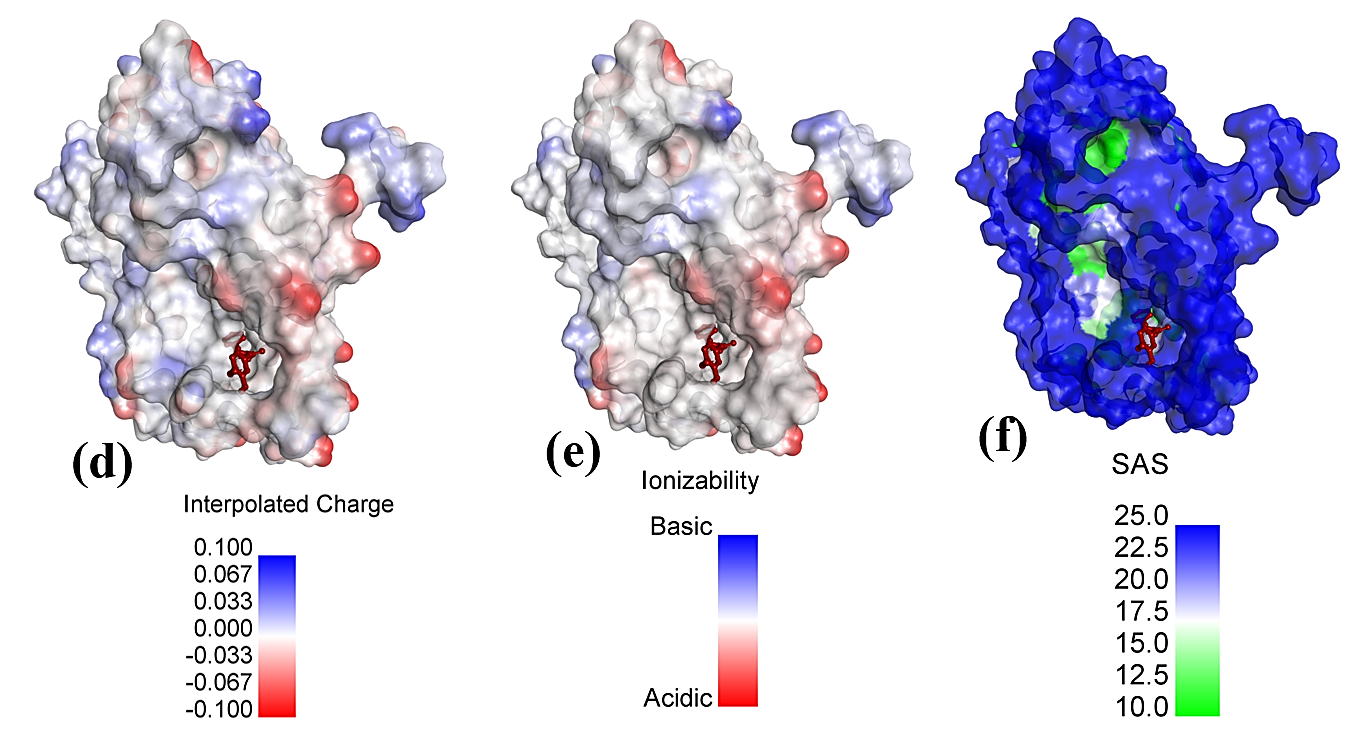 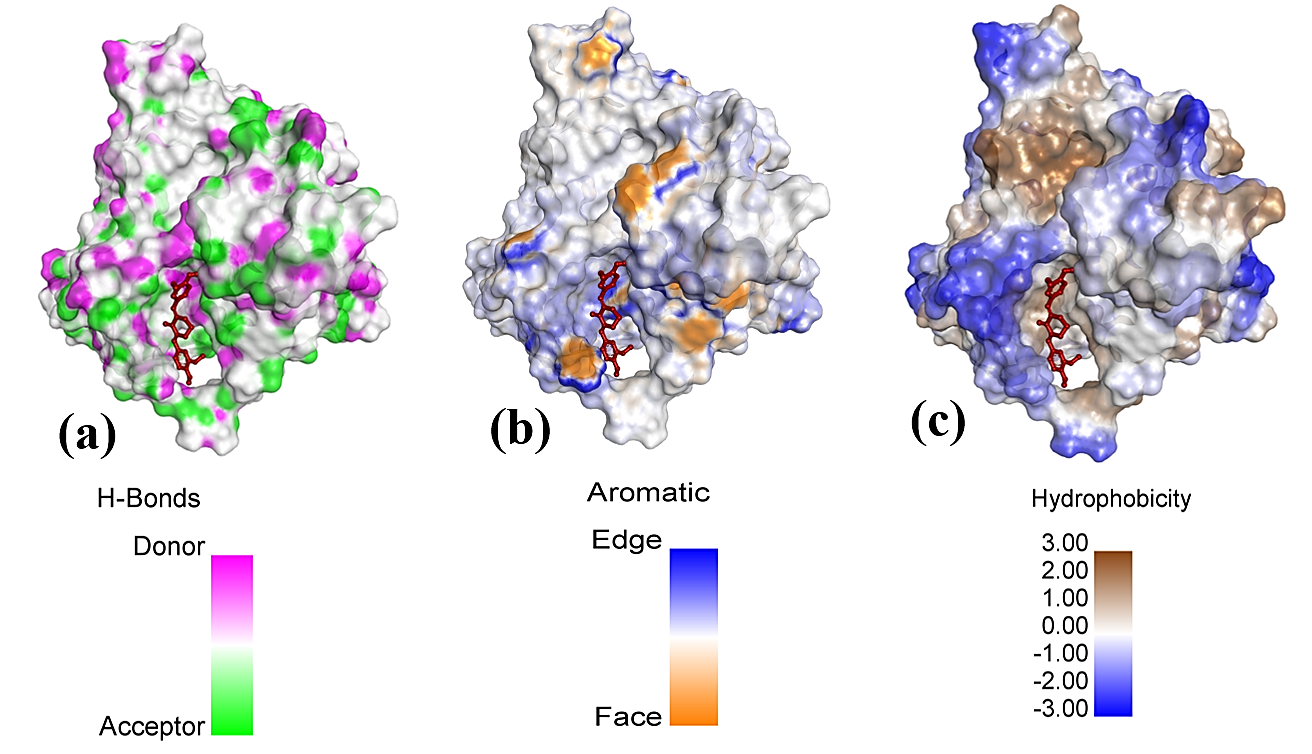 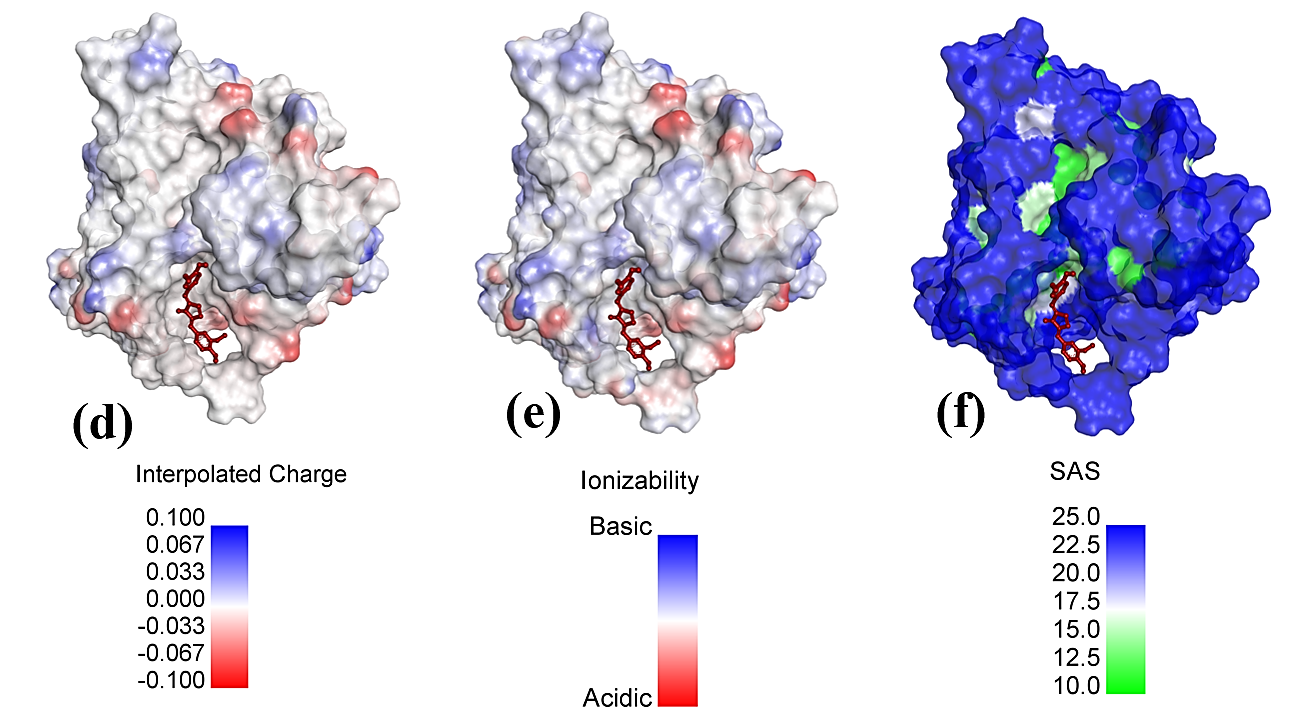 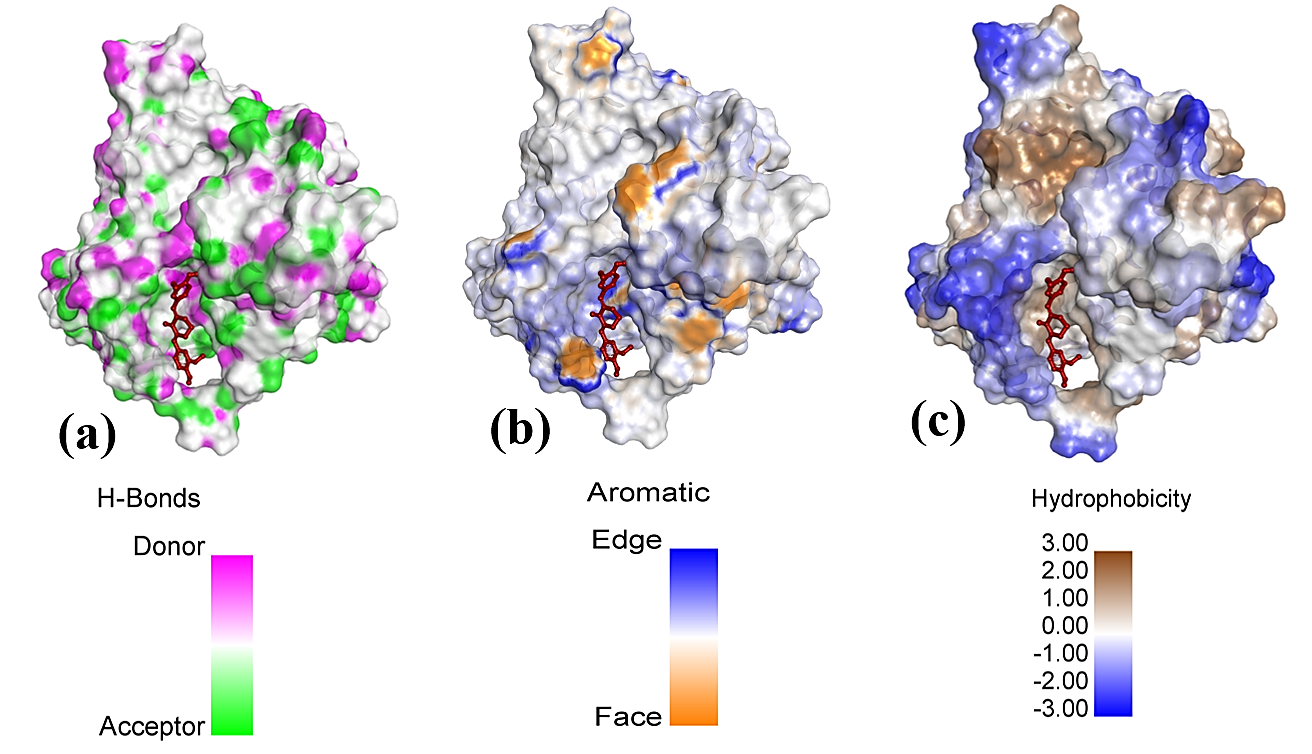 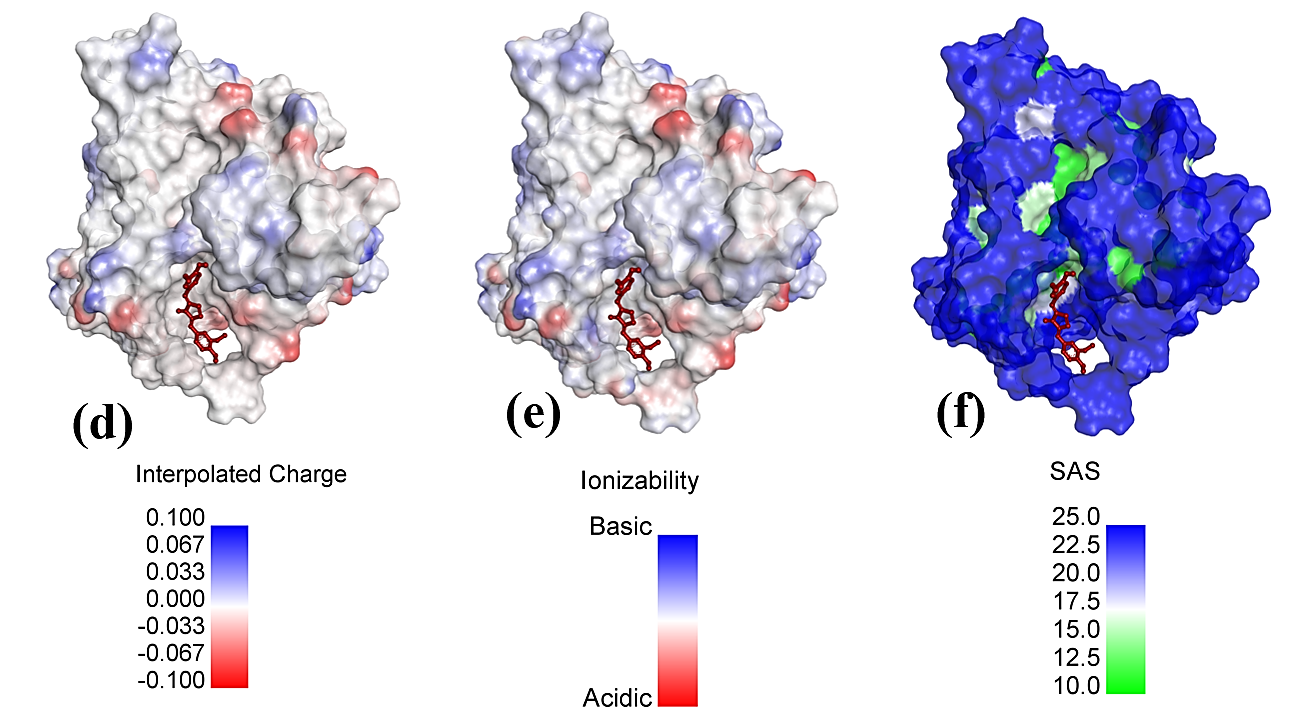 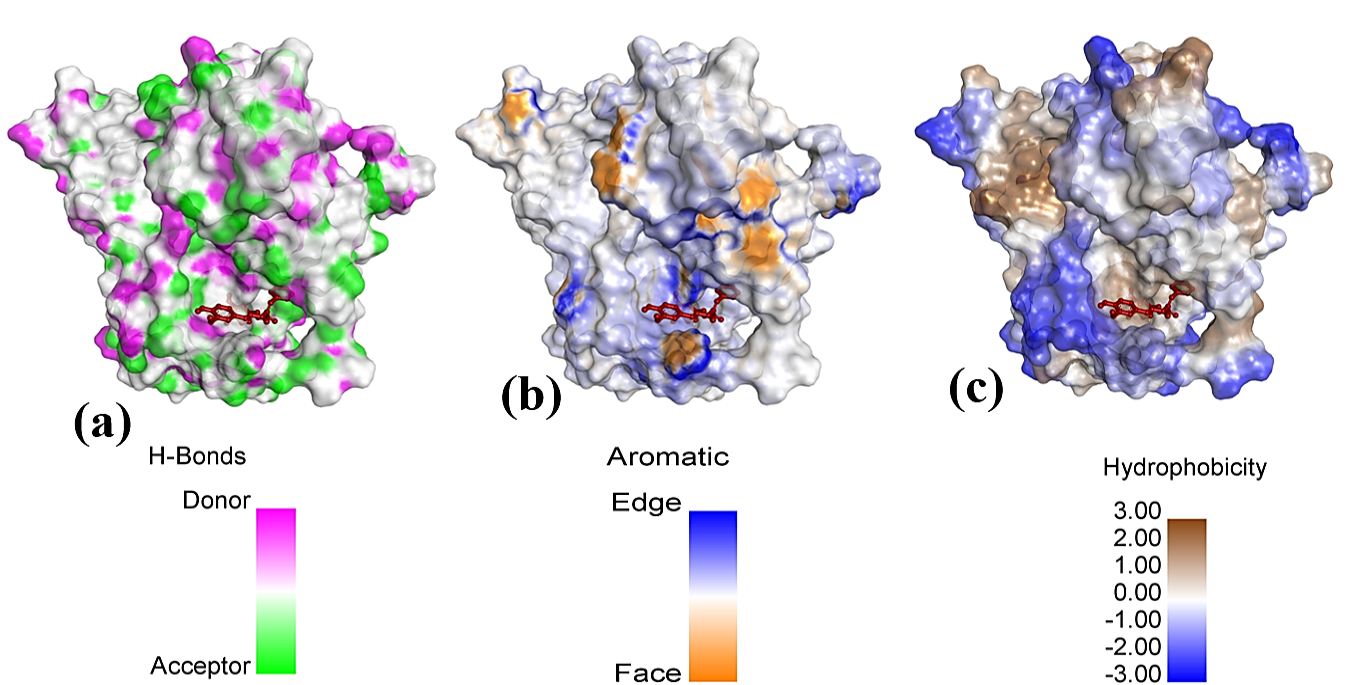 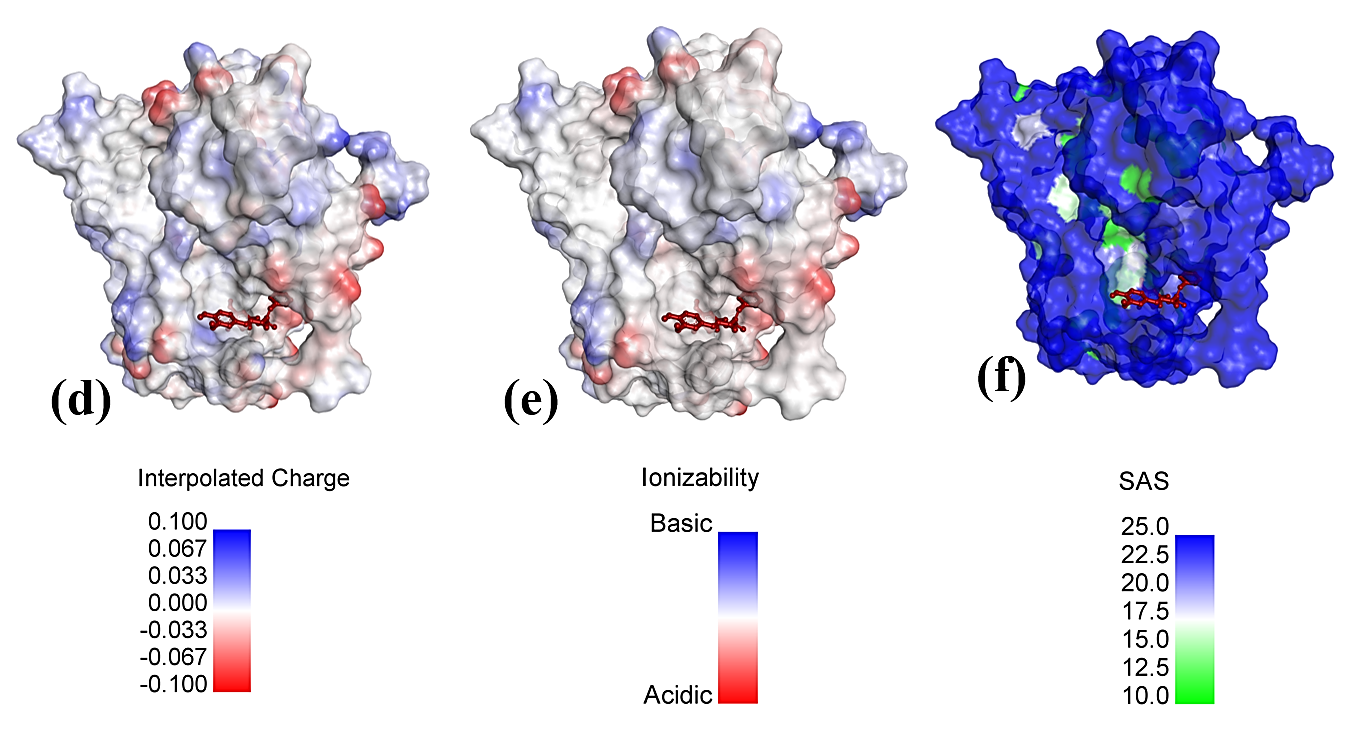 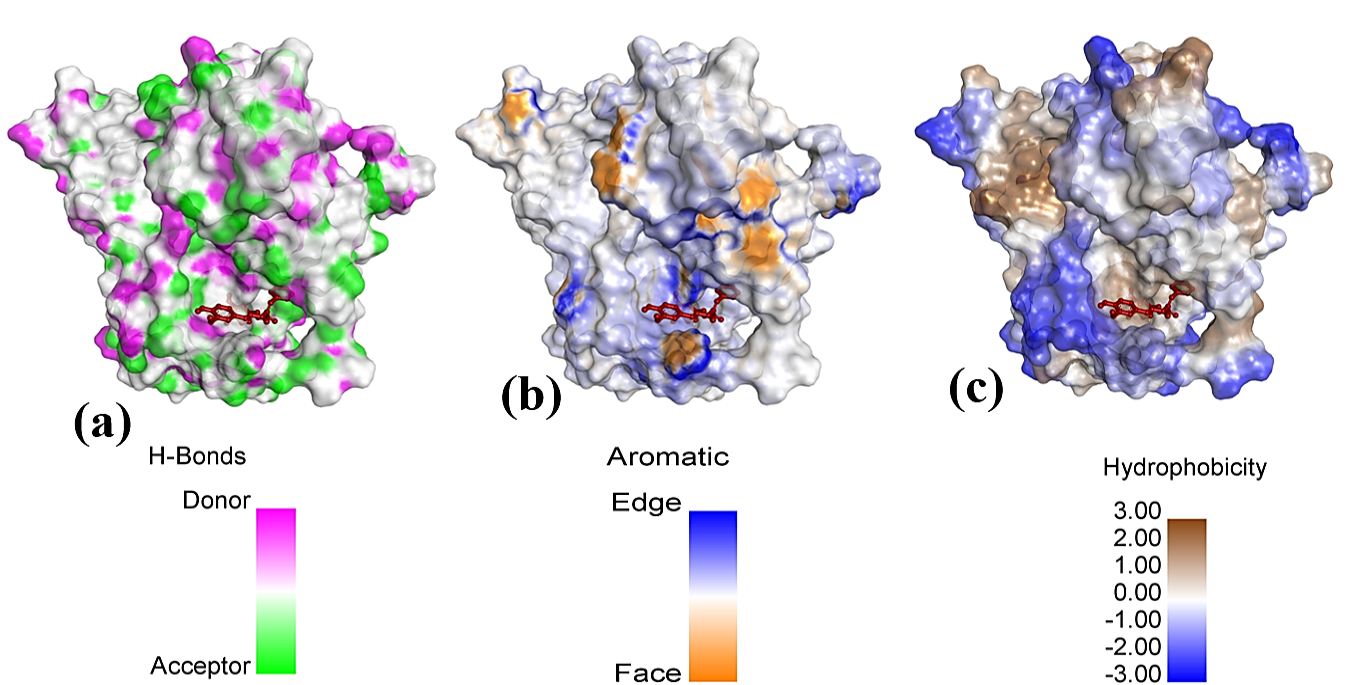 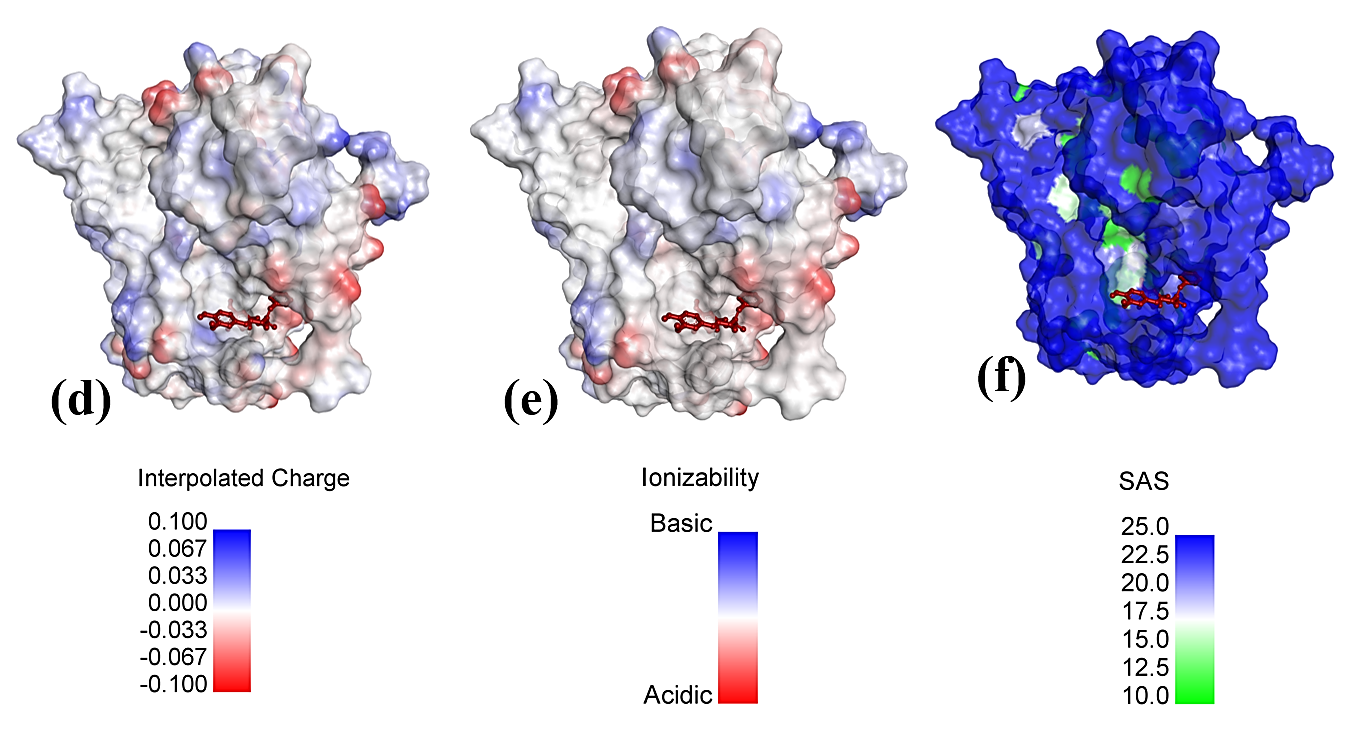 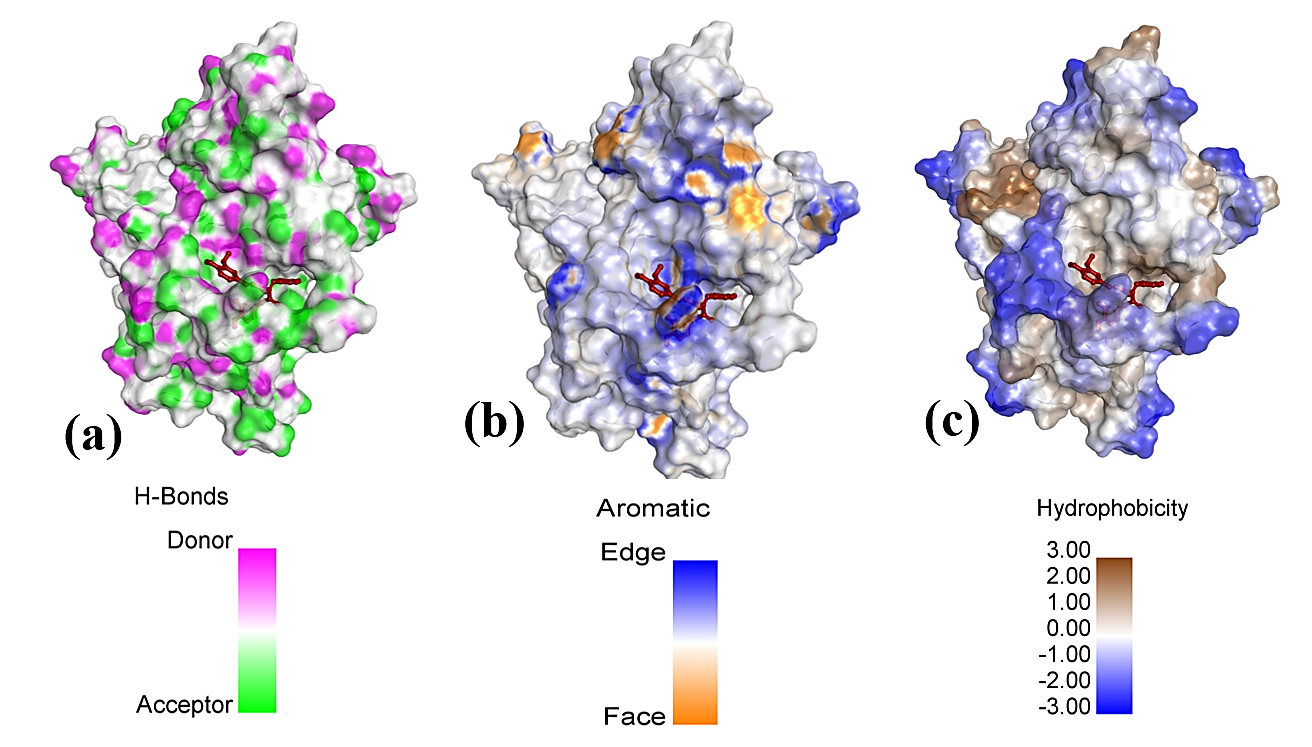 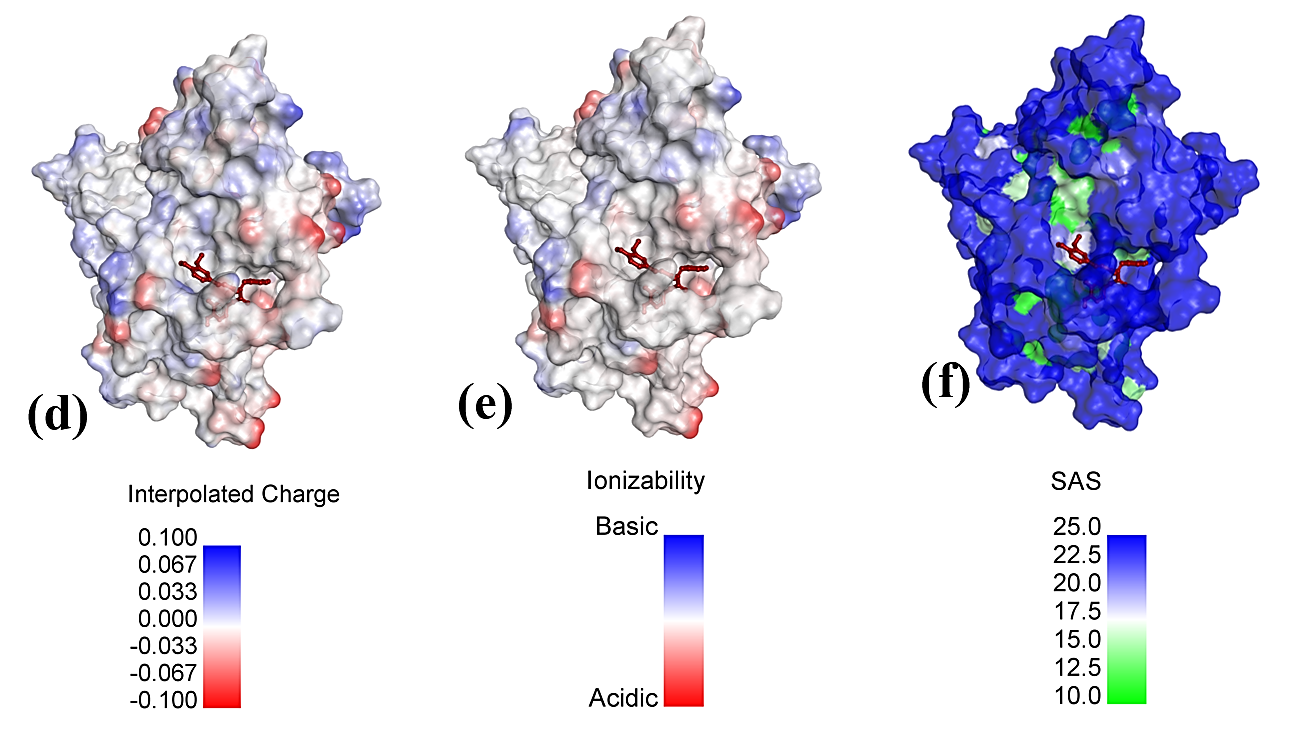 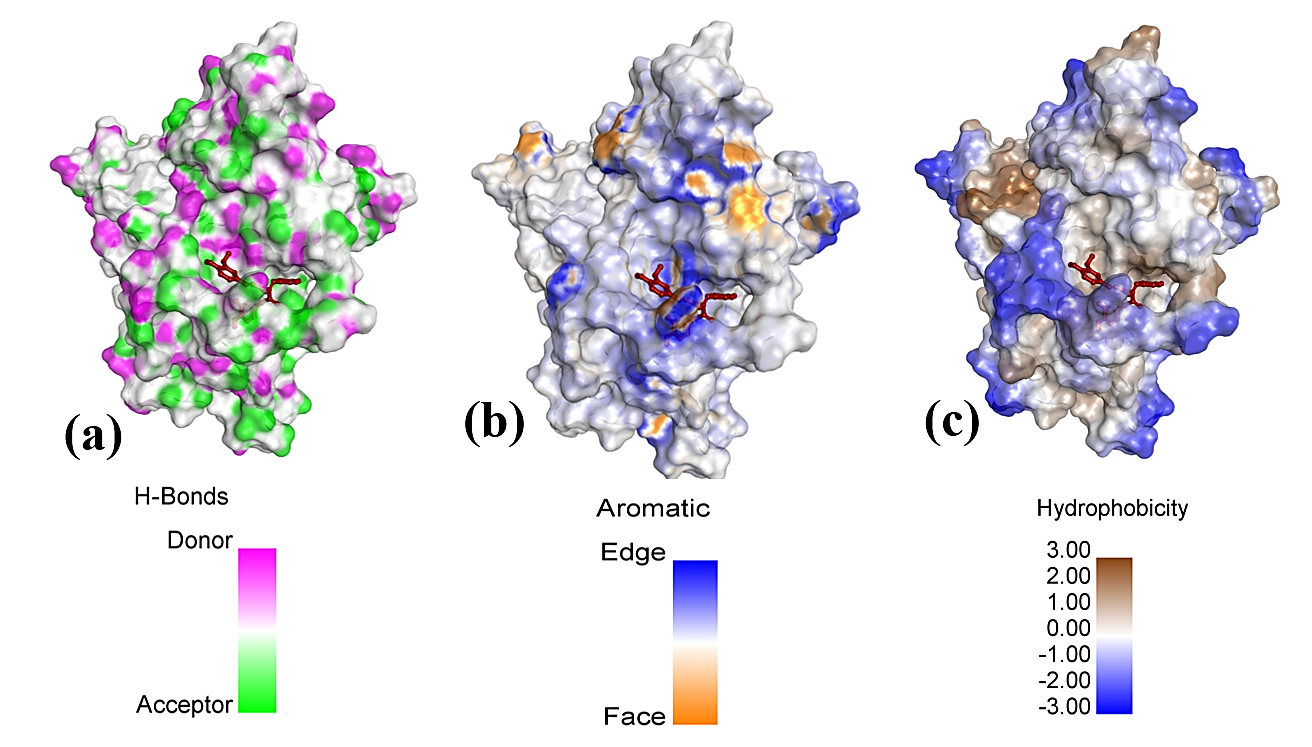 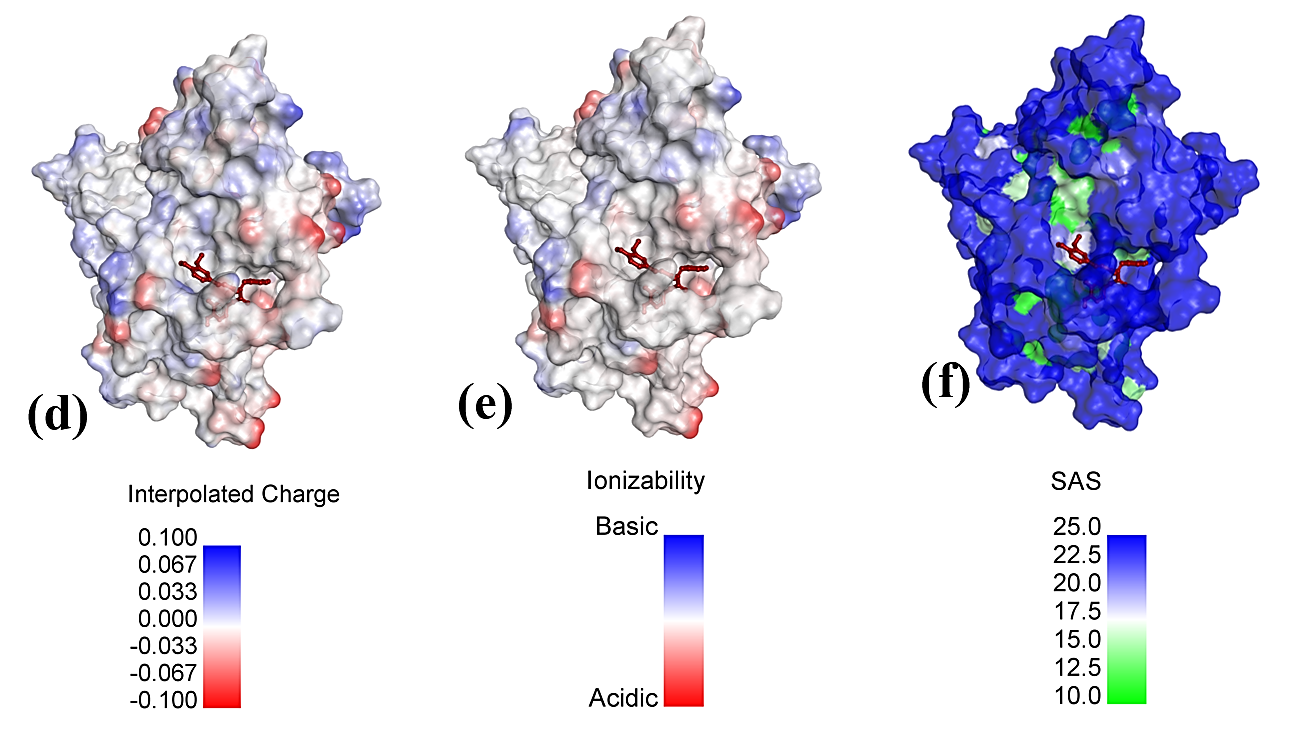 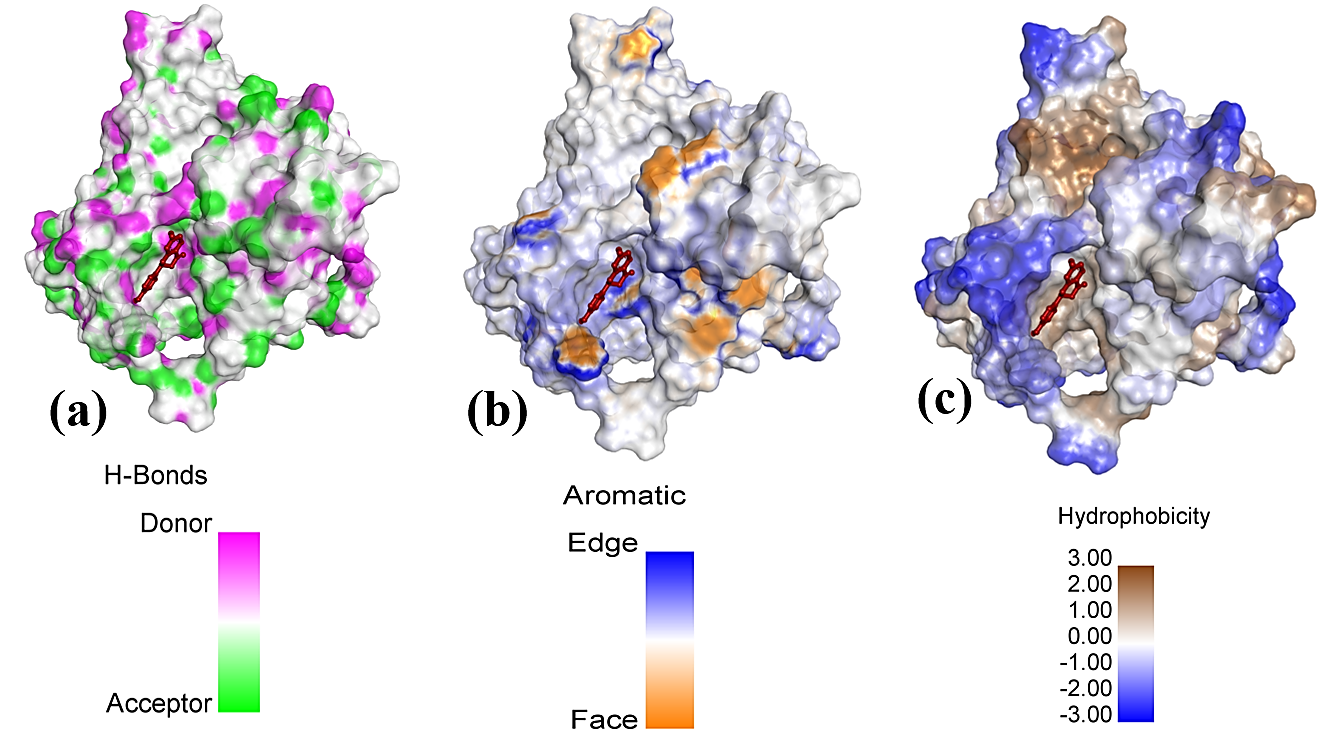 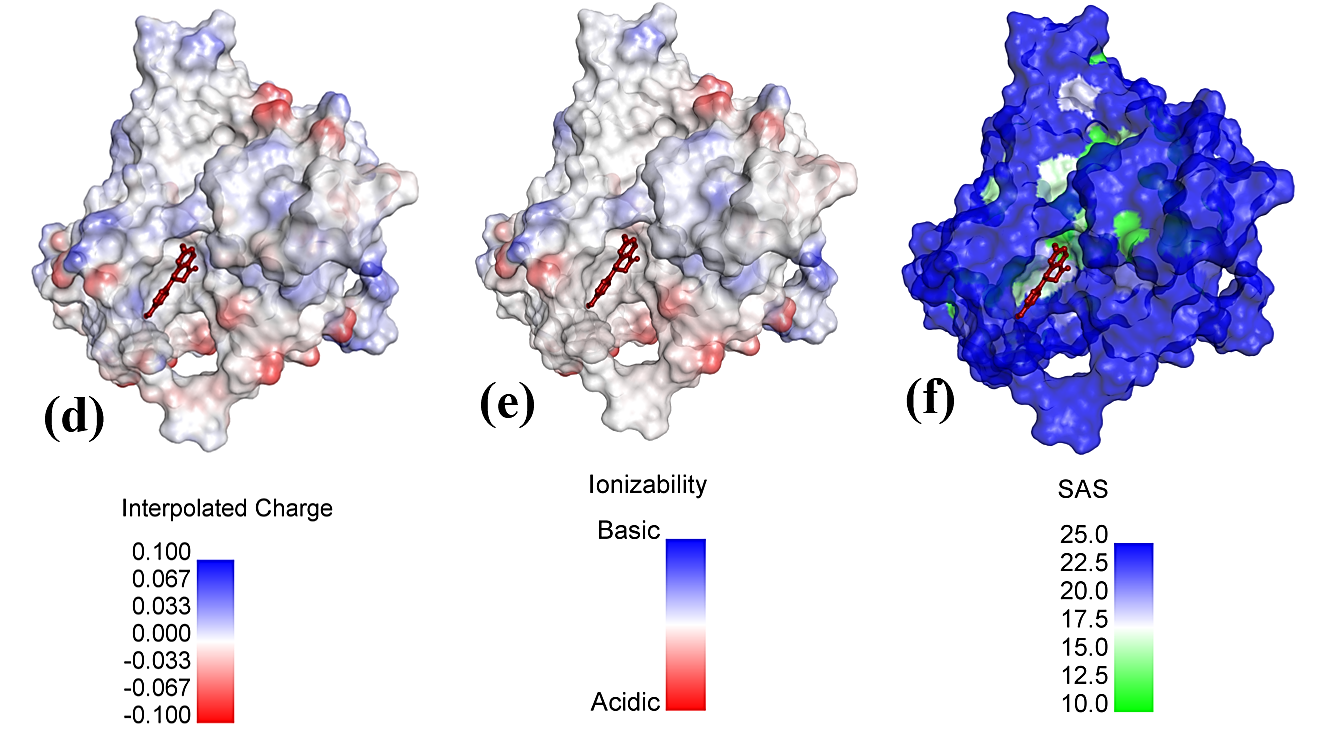 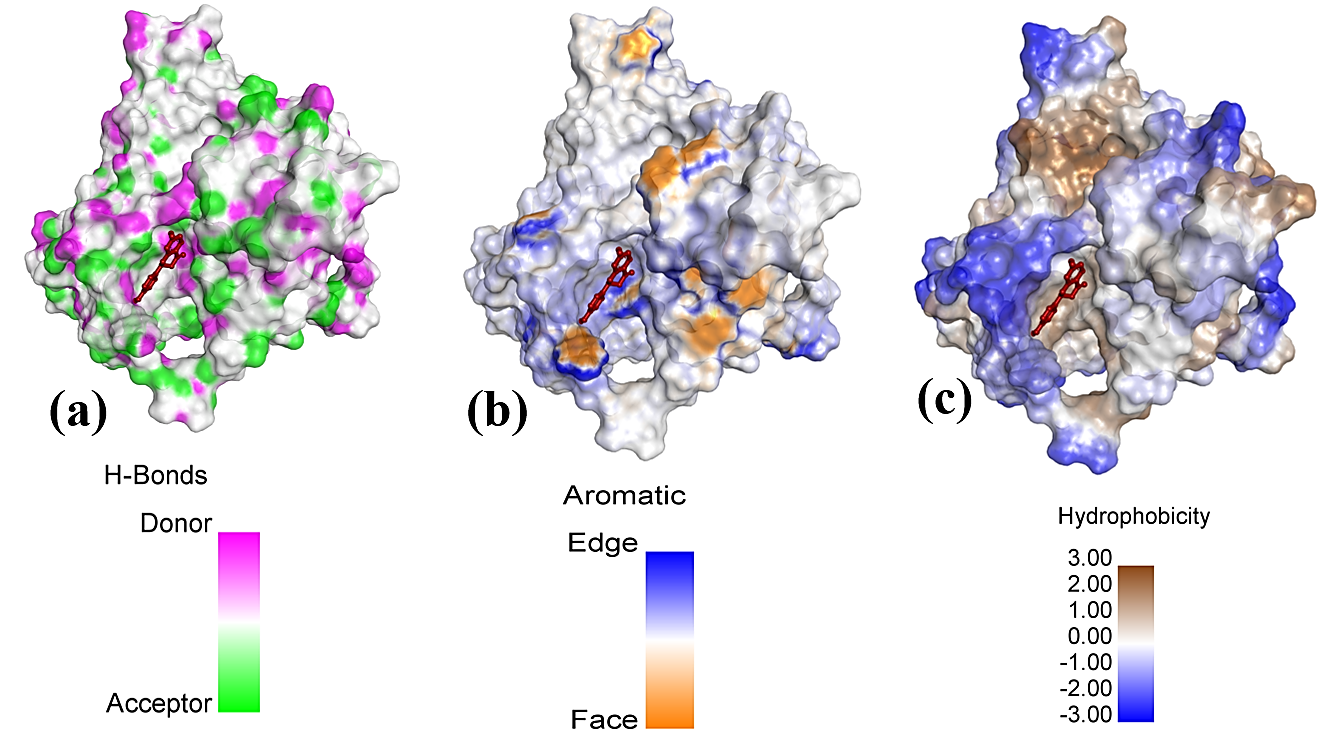 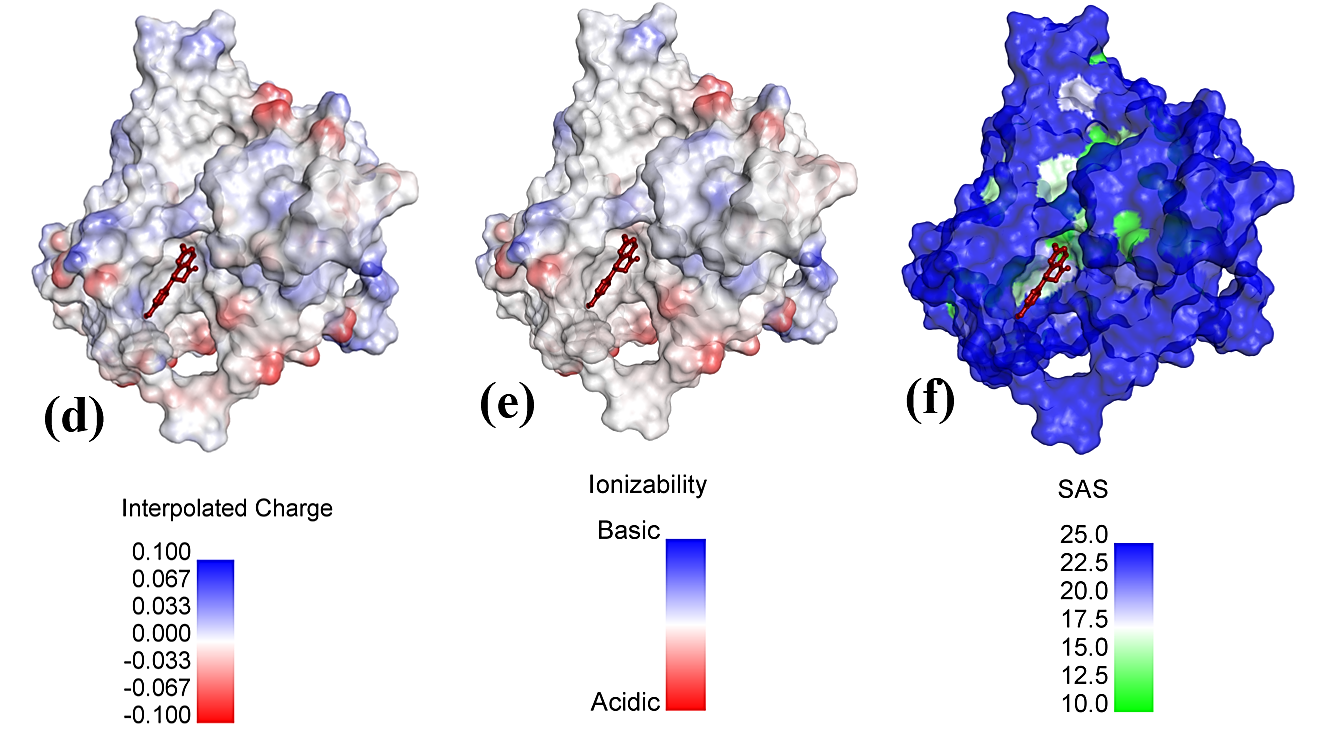 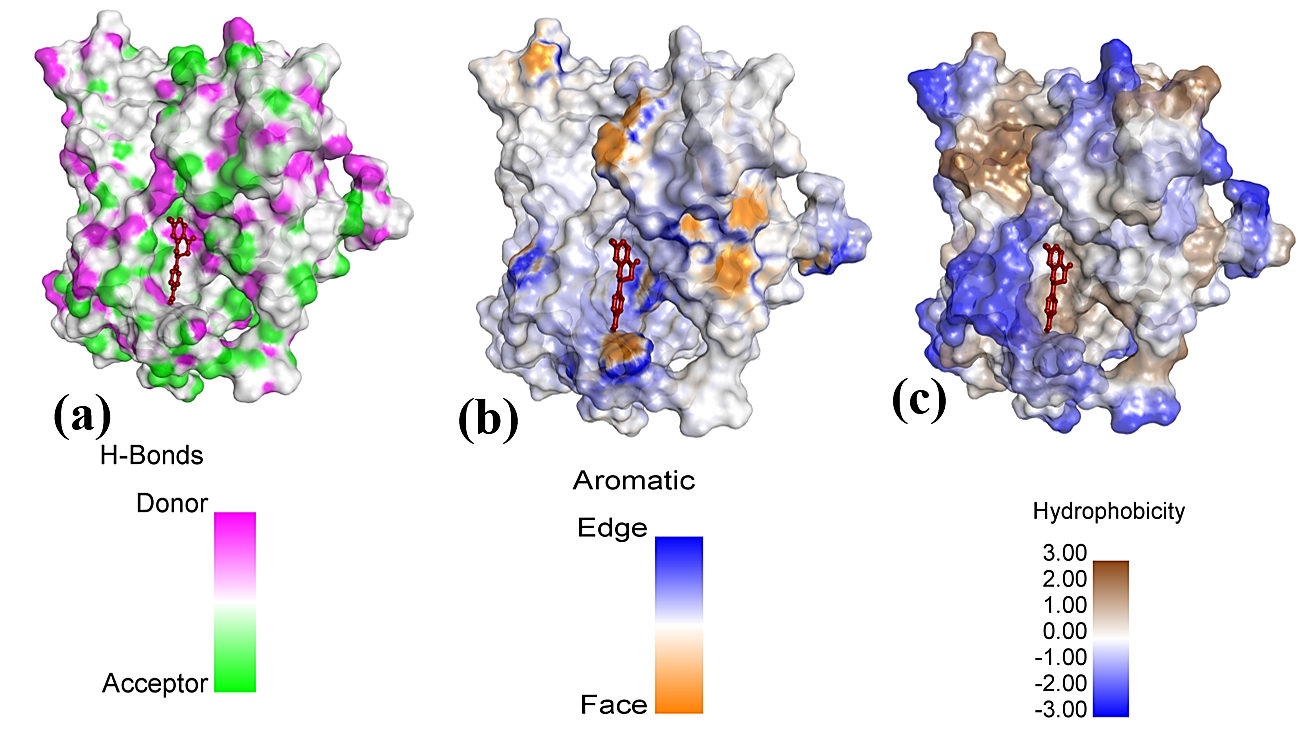 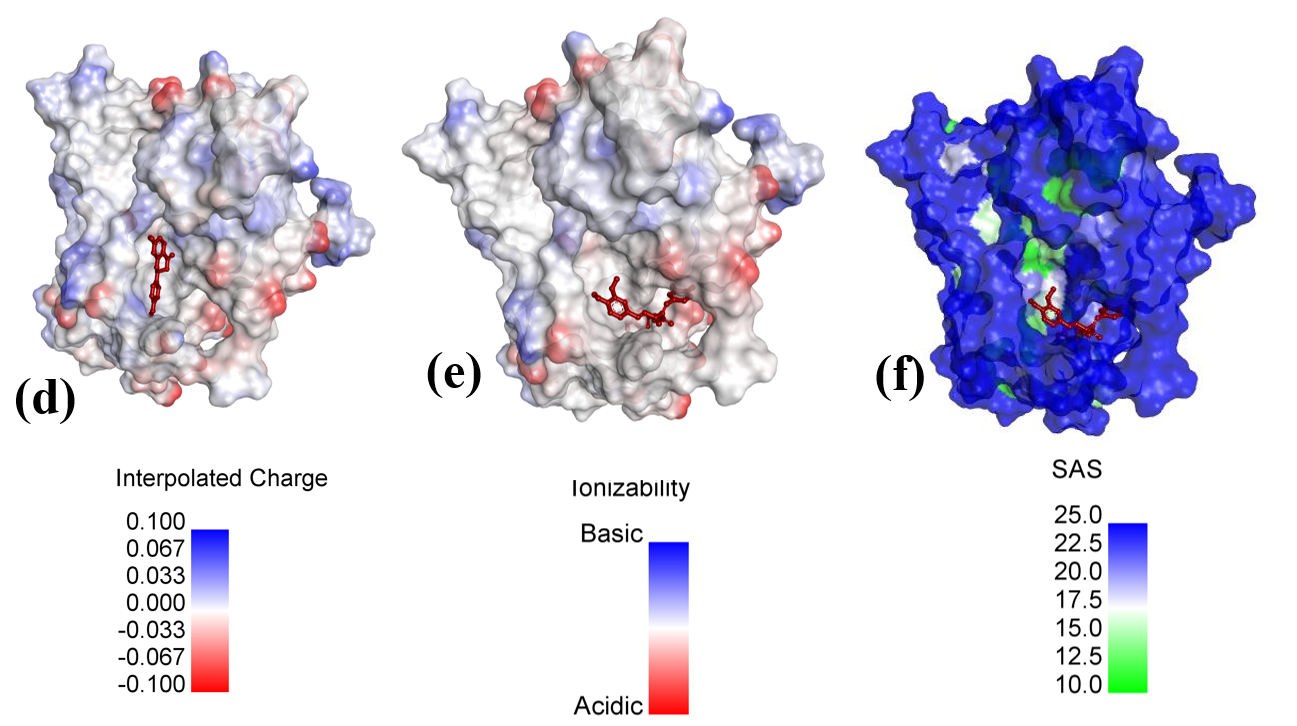 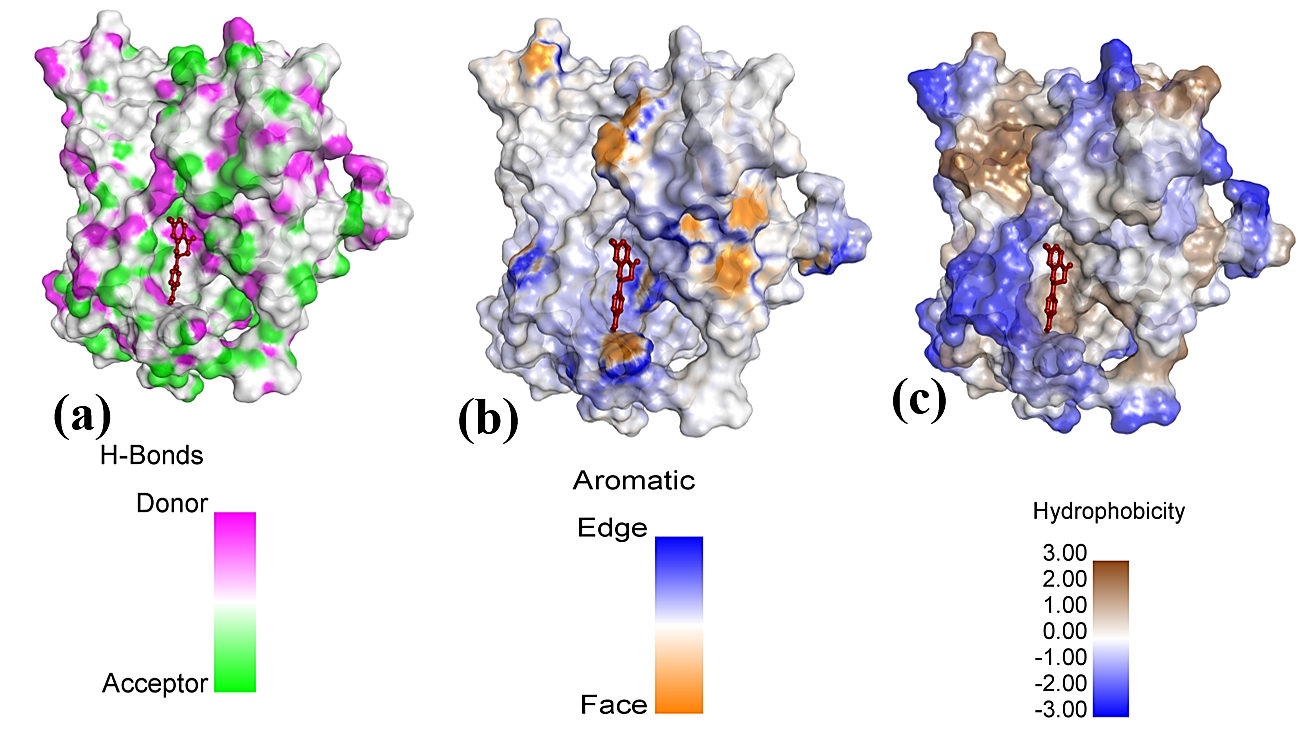 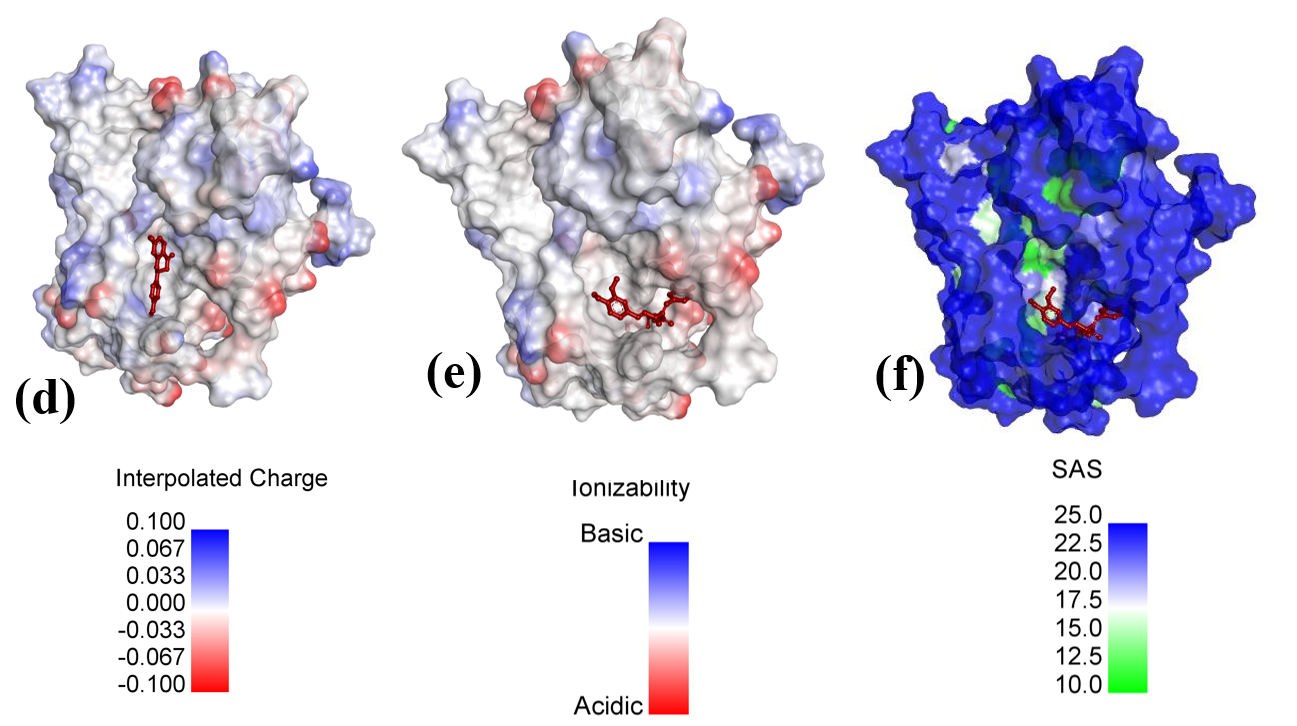 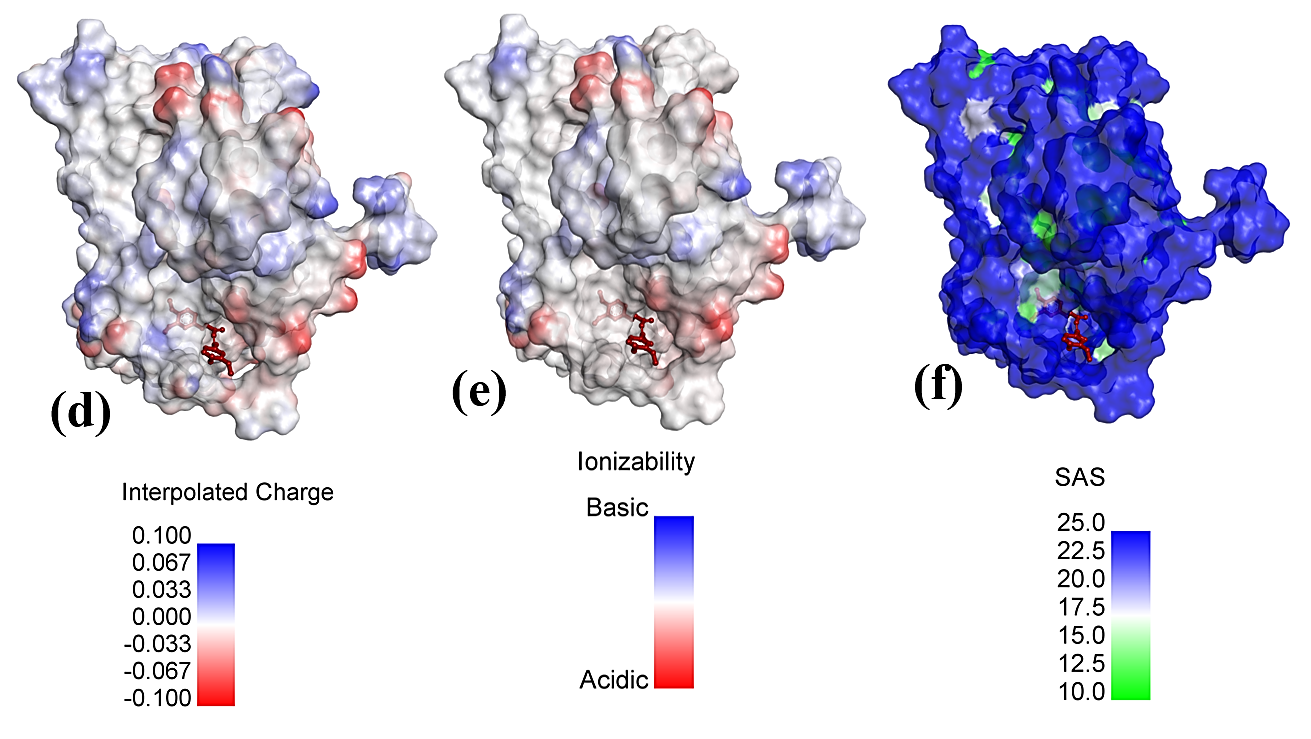 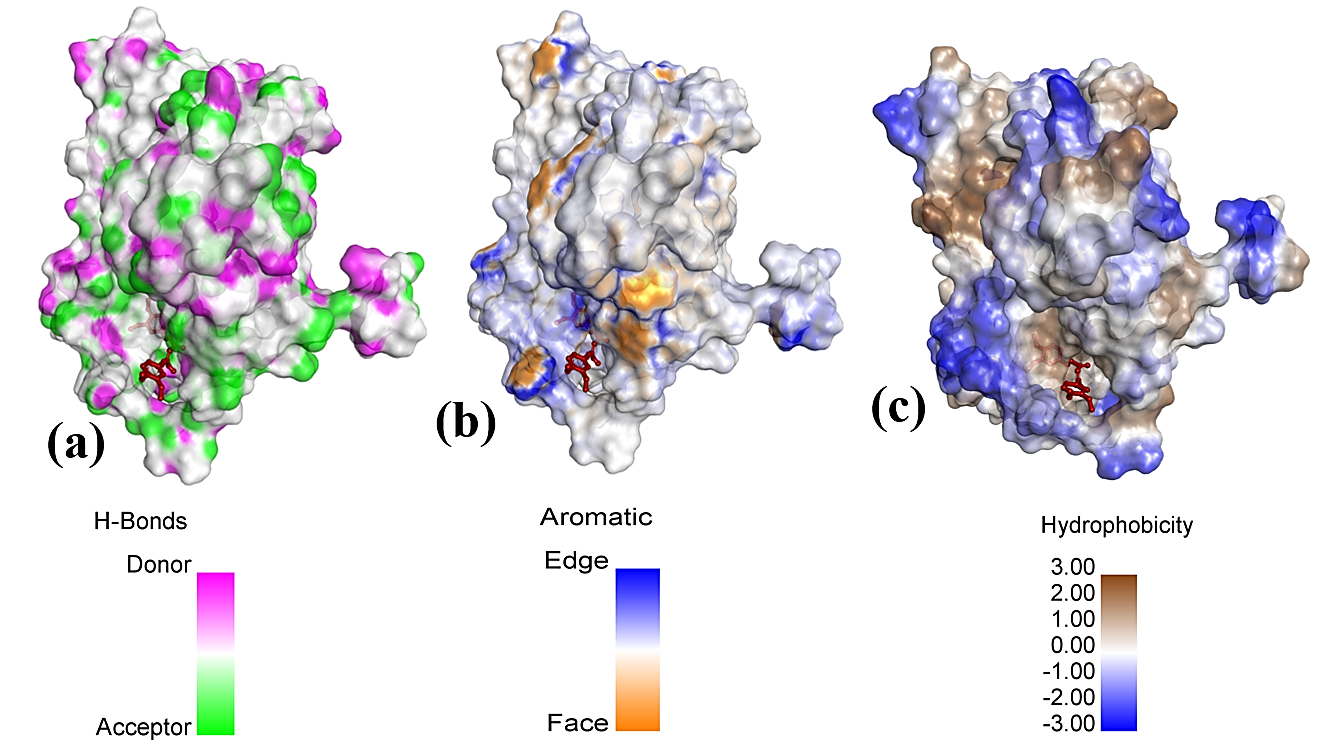 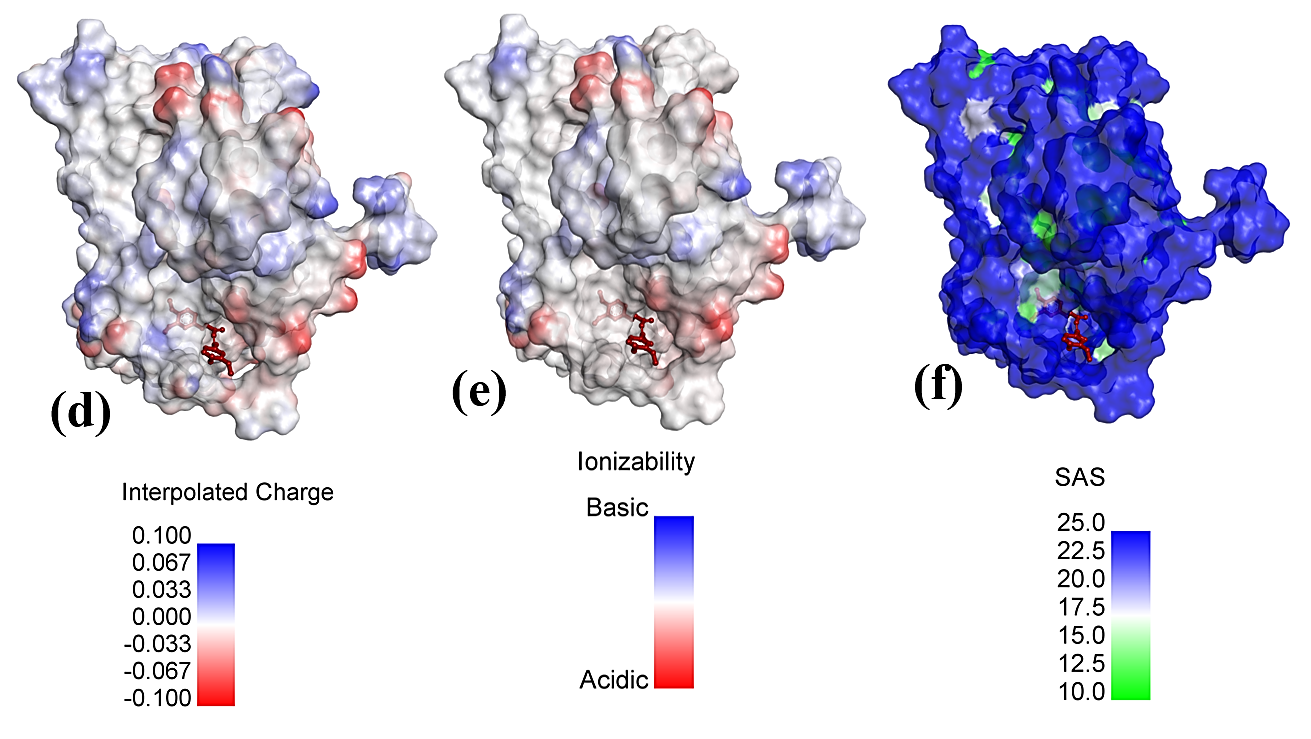 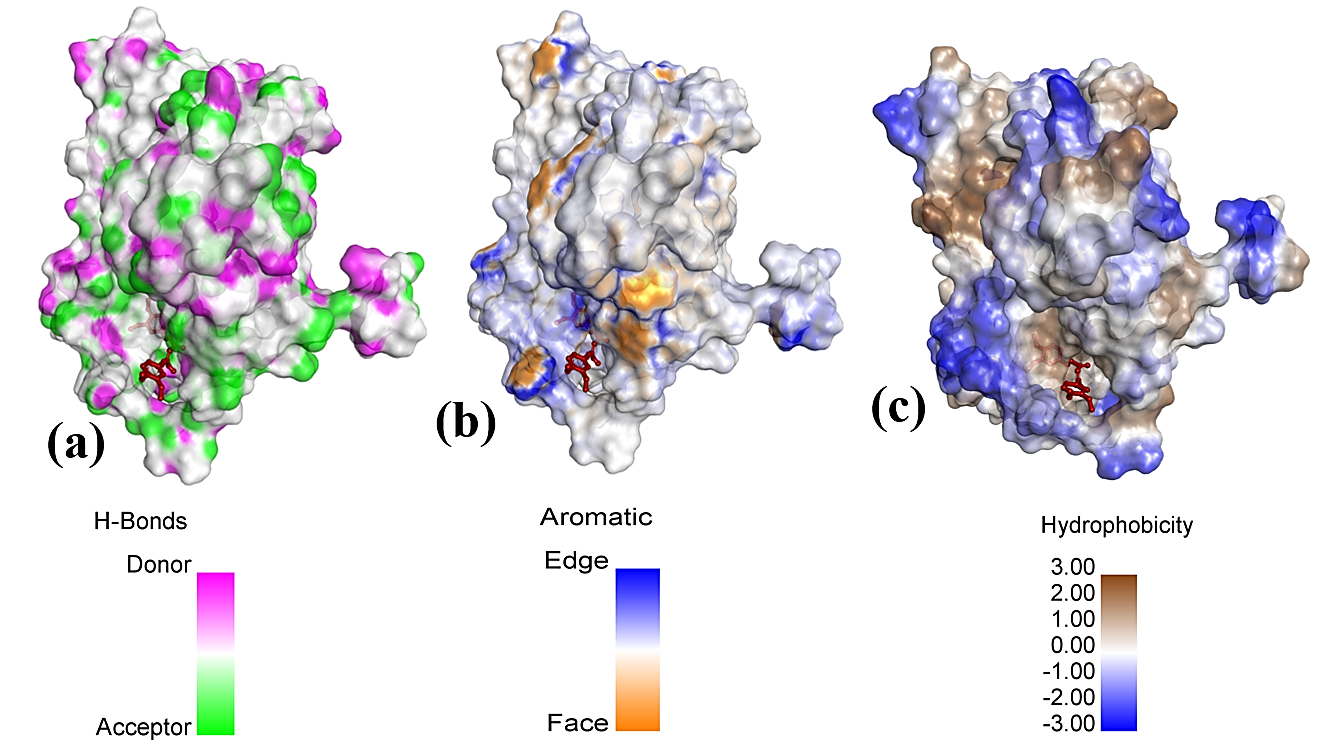 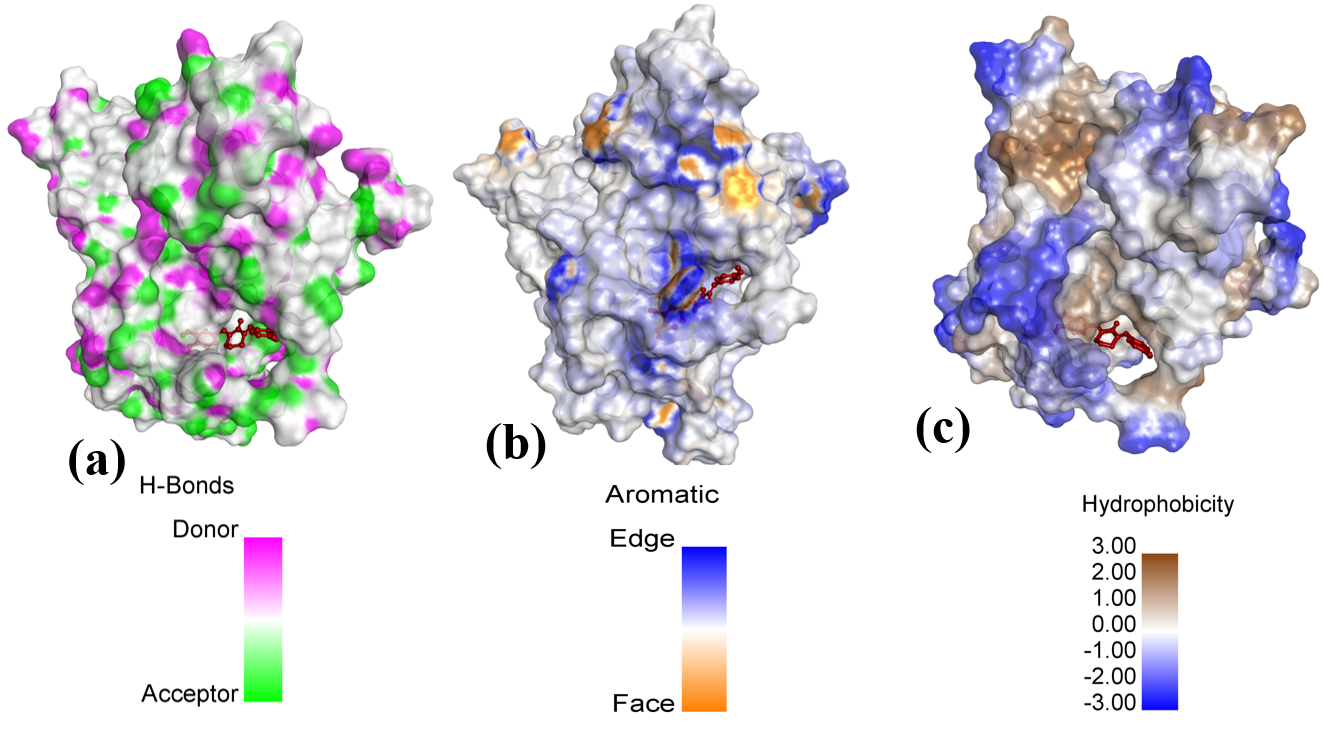 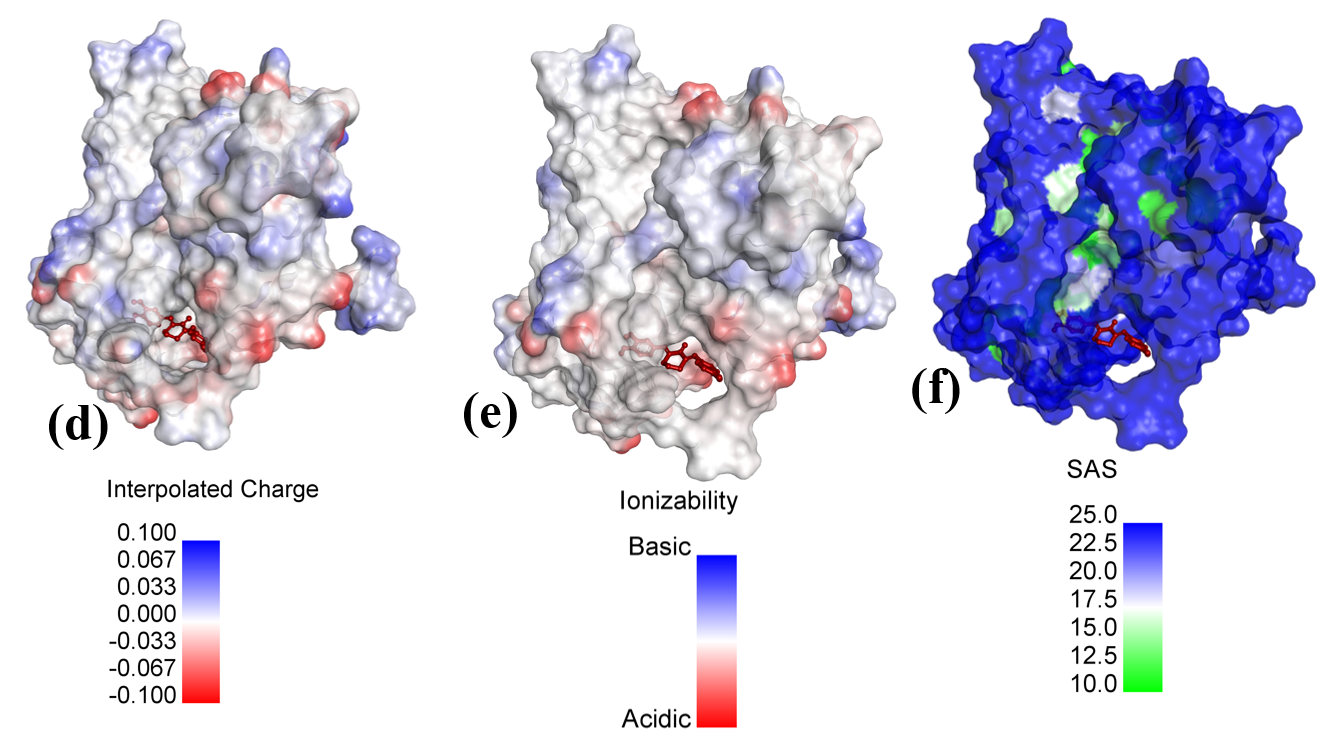 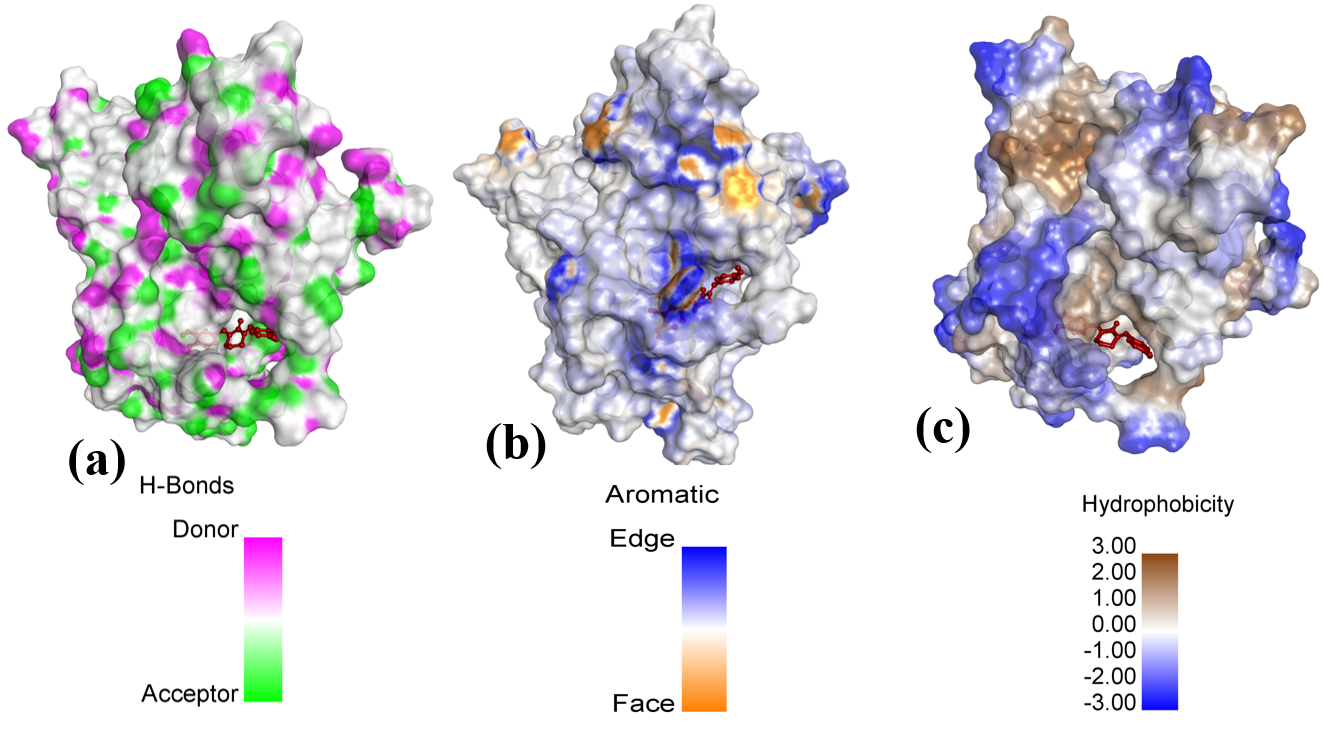 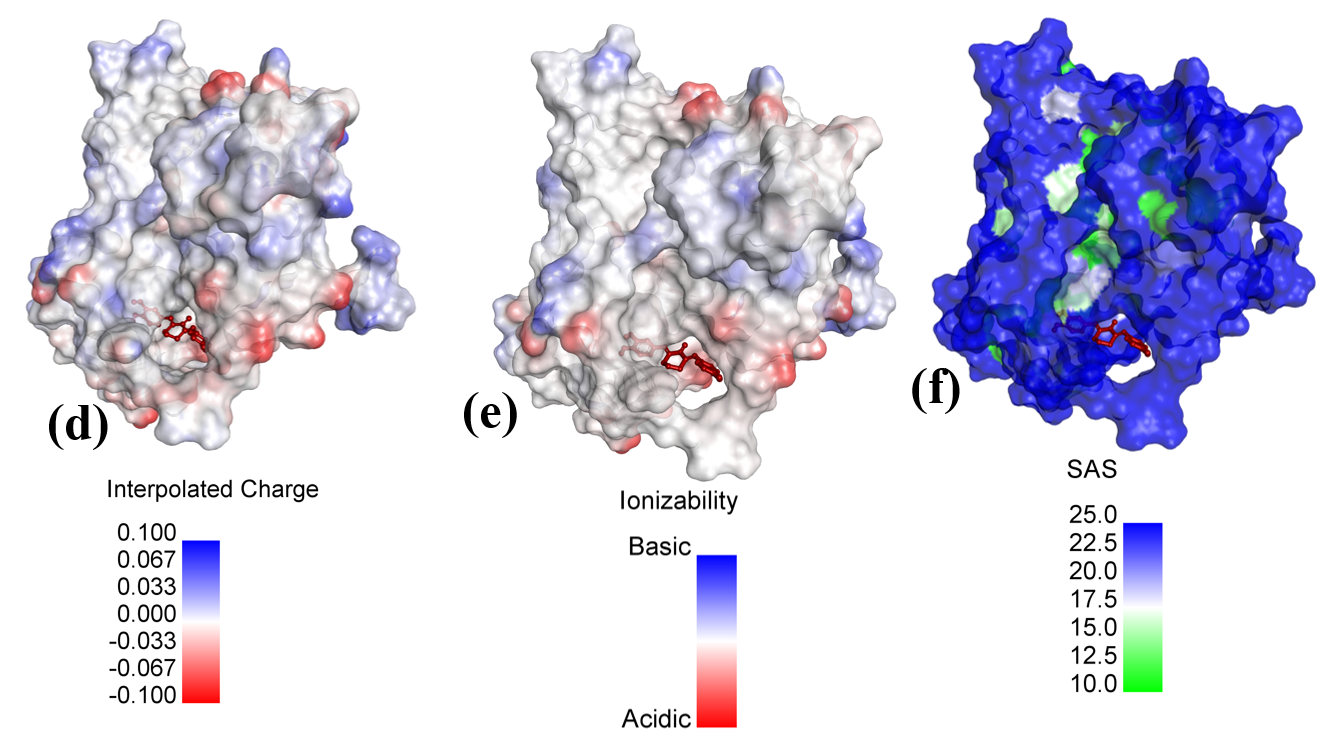 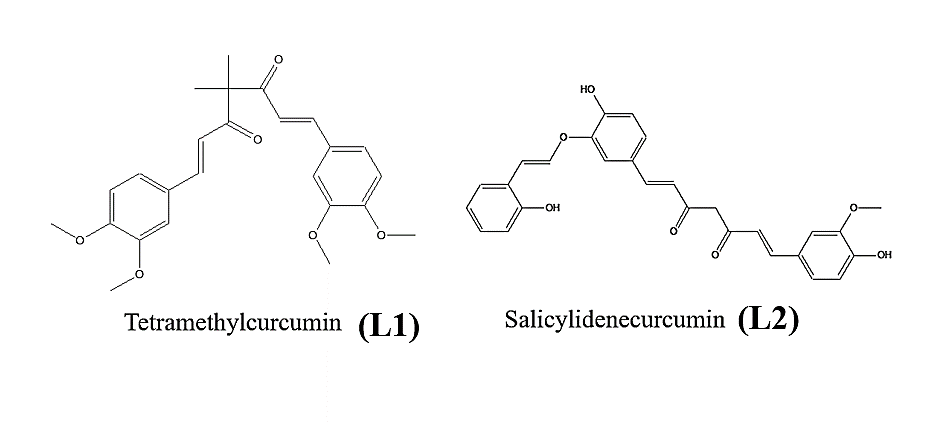 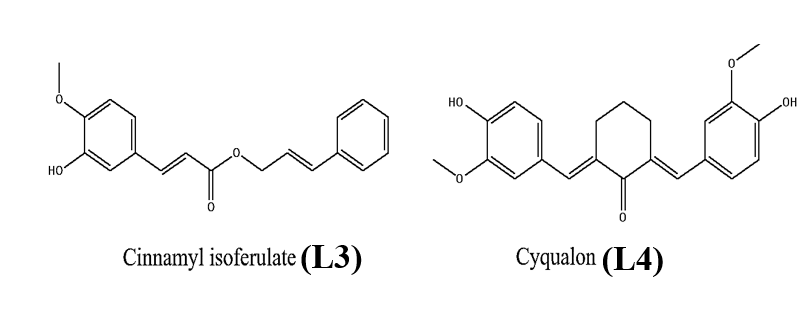 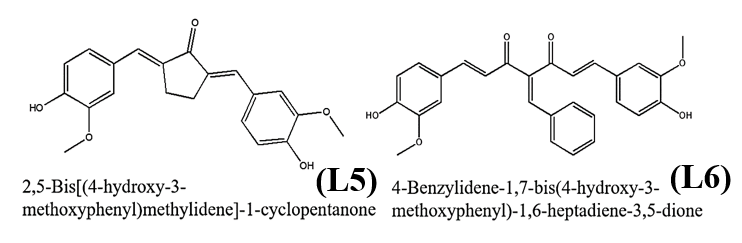 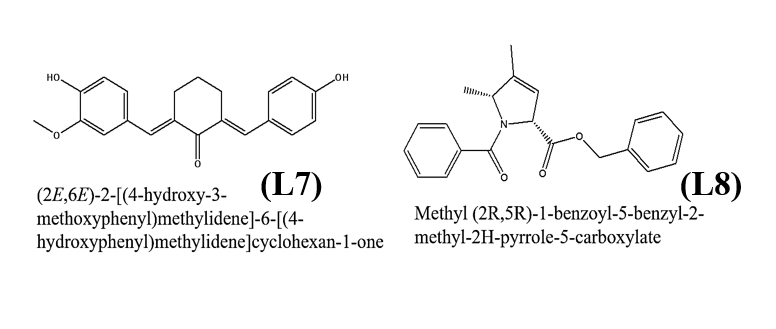 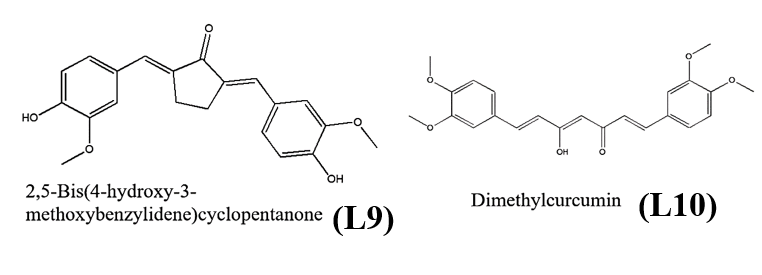 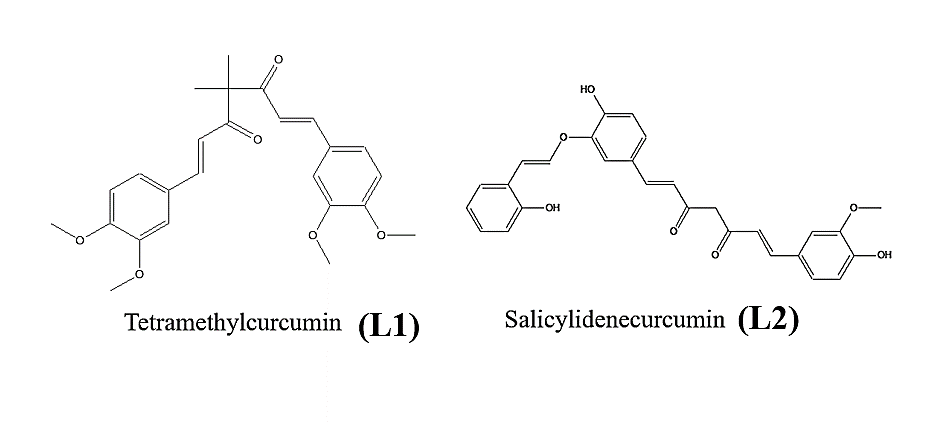 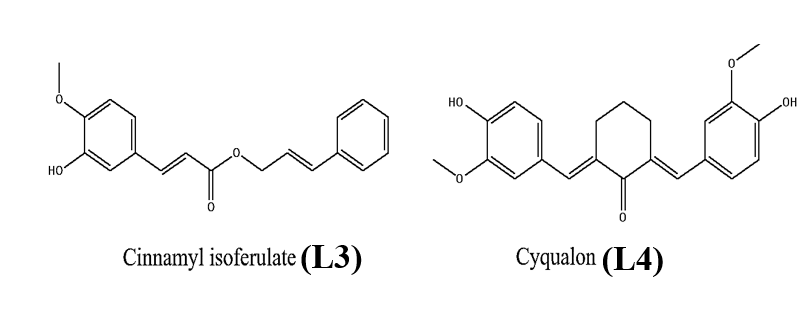 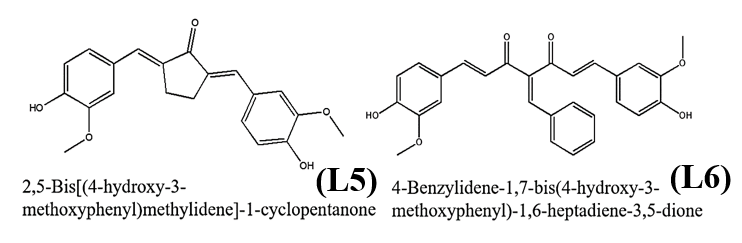 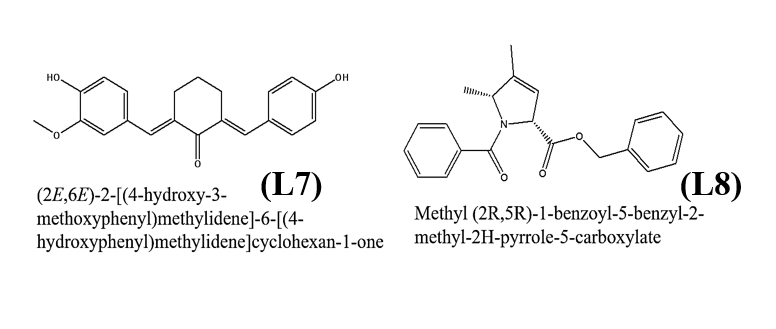 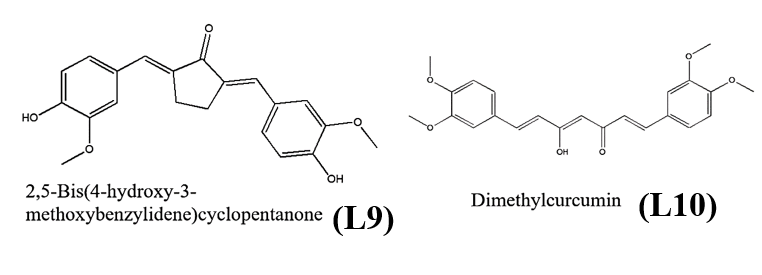 Table S2. The information about (50) docked ligand with their name, PubChem ID, SMILIES and molecular weight (g/mol). Table S3. Binding energy, drug likeness and pharmacokinetic properties of studied ligands under Lipinski’s Rule of five (RO5).                                Molecular Dynamics (MD) Molecular dynamic (MD) simulations were performed on the most stable pose obtained from the docking studies using CHARMM force-field  [1, 2] in NAMD [3] while VMD [4] program was utilized for analyzing RMSD and RMSF. We used aqueous media and also performed neutralization by adding 4Na+ by autoionize option in VMD before performing MD simulations. Simulations were carried out for 120 ns. Before the equilibration, whole system (water, ions, ligand and the protein) were minimized for 10000 steps. Equilibration was carried out for 1 ns at normal pressure (1 atm) and temperature (310 K). We used high-performance computing facility at King Abdullah University of Science & Technology (KAUST) in Thuwal, Saudi Arabia for NAMD calculations. Details about Periodic boundary conditions for apo form and complexes are as follow:# Periodic boundary condition for apo-form (ERα):cellBasisVector1 67.30299854278564 0 0cellBasisVector2 0 71.11899948120117 0cellBasisVector3 0 0 71.83600044250488cellOrigin 26.69800567626953 7.414976596832275 22.594812393188477# Periodic Boundary conditions for L2 complex:cellBasisVector1 52.31199860572815 0 0cellBasisVector2 0 56.12399864196777 0cellBasisVector3 0 0 56.85100173950195cellOrigin 22.579082489013672 5.342835903167725 21.66787338256836# Periodic boundary condition for L8 complex:cellBasisVector1 67.30299854278564 0 0cellBasisVector2 0 71.11899948120117 0cellBasisVector3 0 0 71.83600044250488cellOrigin 26.704208374023438 7.407166481018066 22.590261459350586Solvated and ionized forms of ERα and ligand complexes (L2 and L8) while performing MD simulations are given below in Fig. S20 and Fig. S21.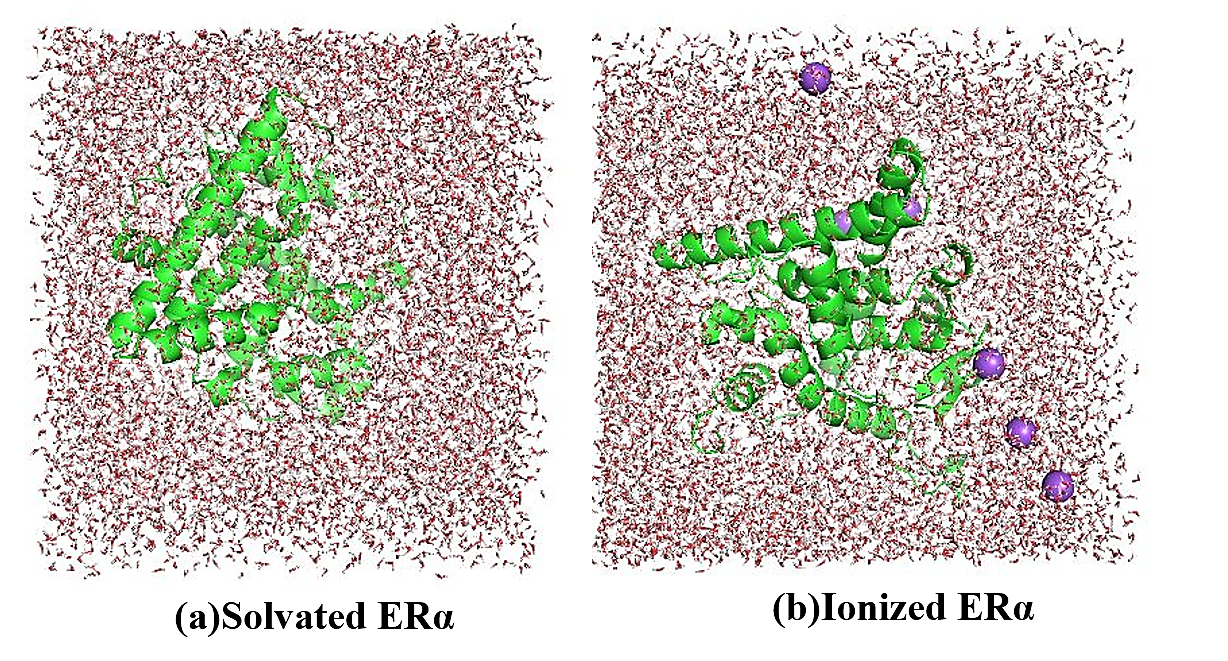 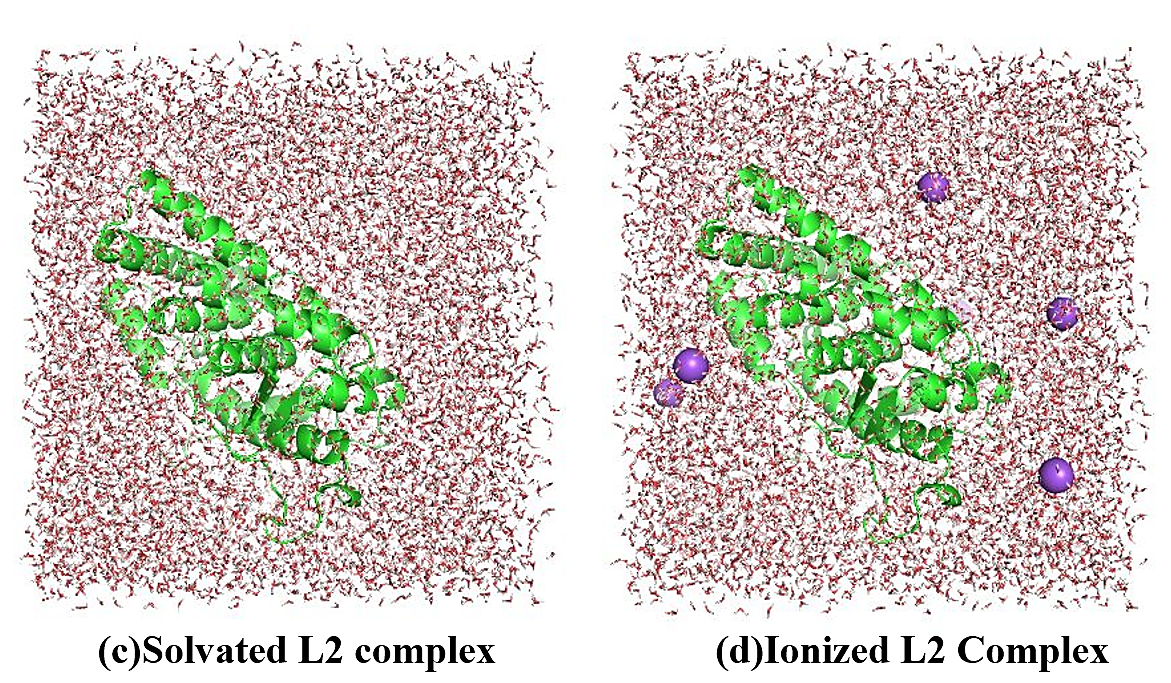 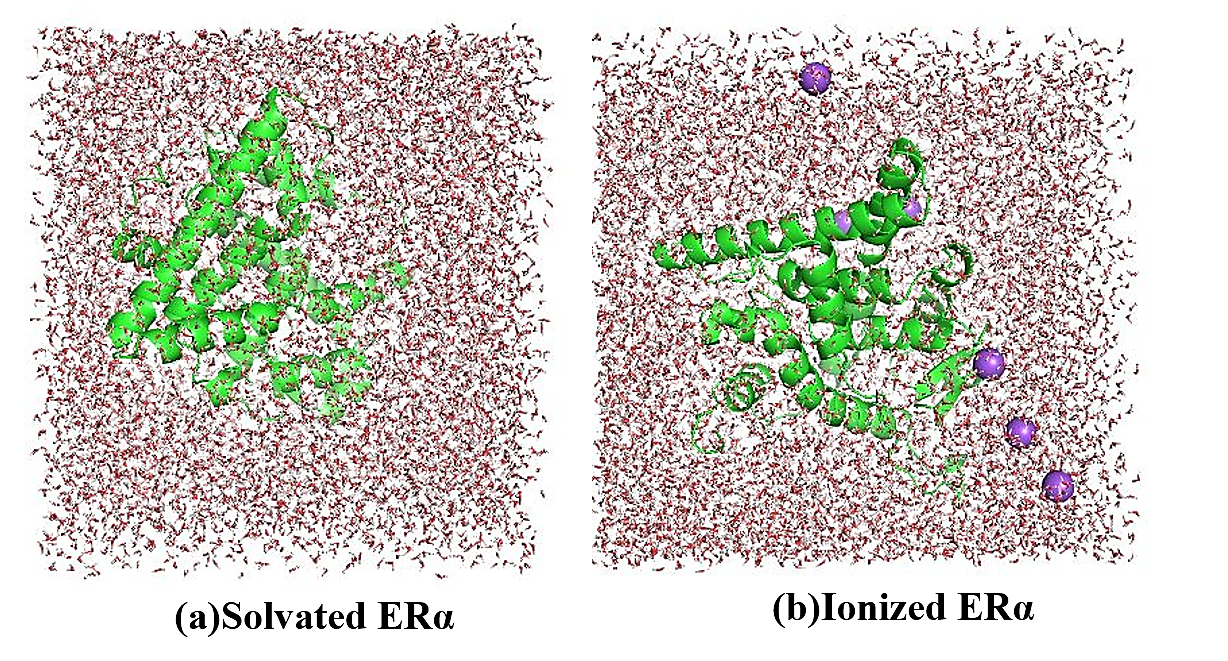 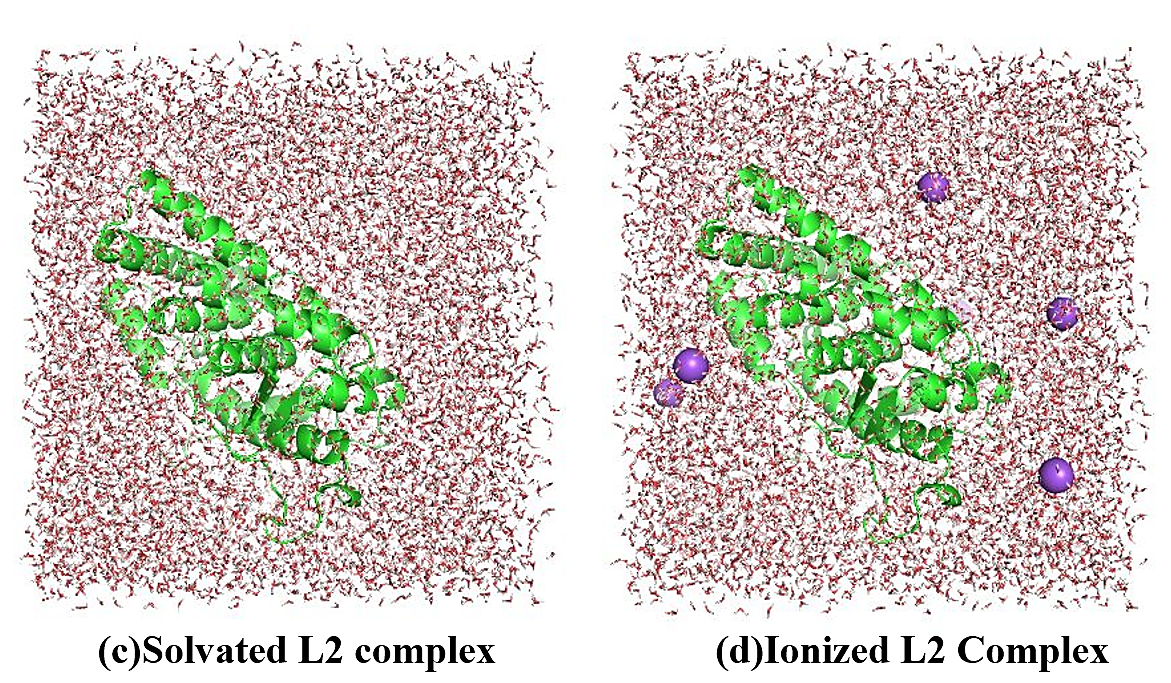 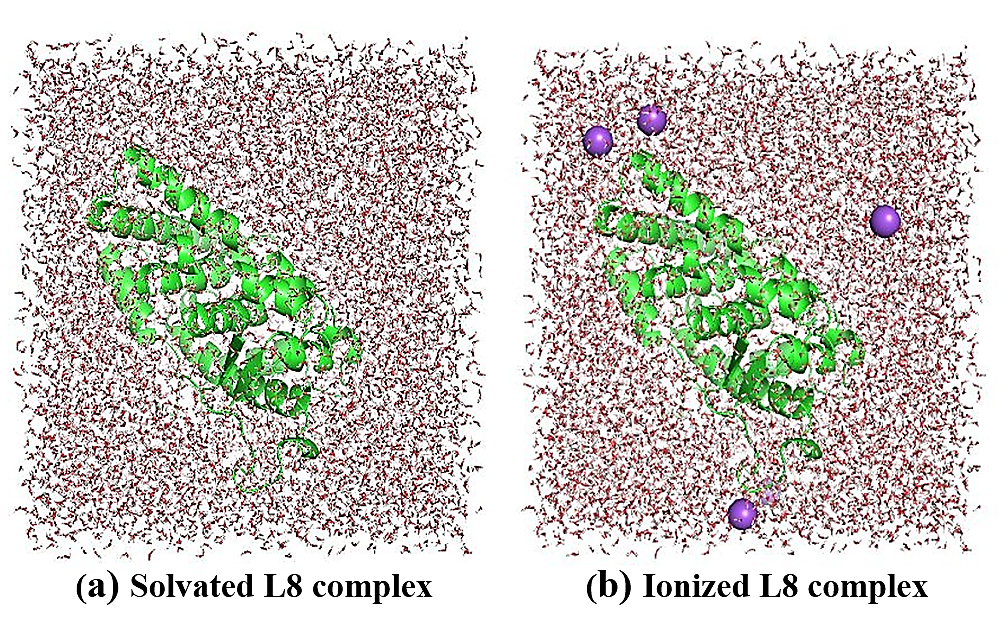 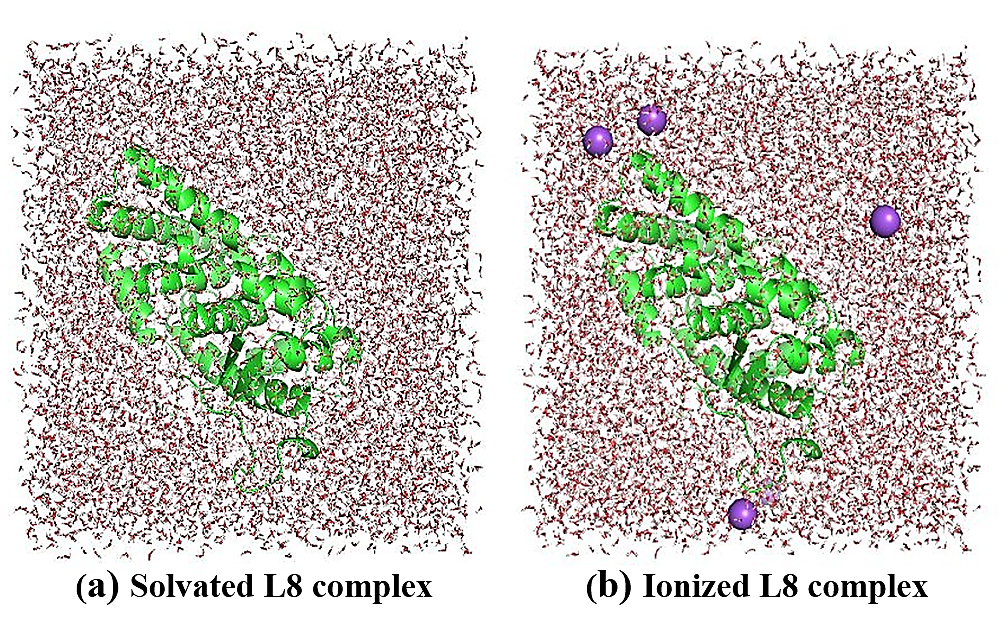 References [1]	Best, R.B., et al., Optimization of the additive CHARMM all-atom protein force field targeting improved sampling of the backbone ϕ, ψ and side-chain χ1 and χ2 dihedral angles. Journal of chemical theory and computation, 2012. 8(9): p. 3257-3273.[2]	Best, R., N. Caulk, and J.J. Stachowicz, Trait vs. phylogenetic diversity as predictors of competition and community composition in herbivorous marine amphipods. Ecology Letters, 2013. 16(1): p. 72-80.[3]	Bar-On, Y.M., et al., Science Forum: SARS-CoV-2 (COVID-19) by the numbers. Elife, 2020. 9: p. e57309.[4]	Humphrey, W., A. Dalke, and K. Schulten, VMD: visual molecular dynamics. Journal of molecular graphics, 1996. 14(1): p. 33-38.    Remark Vina ResultsAverage Binding energy (kcal/mol)(Auto Dock Vina)    Remark Vina ResultsAverage Binding energy (kcal/mol)(Auto Dock Vina)    Remark Vina ResultsAverage Binding energy (kcal/mol)(Auto Dock Vina)    Remark Vina ResultsAverage Binding energy (kcal/mol)(Auto Dock Vina)    Remark Vina ResultsAverage Binding energy (kcal/mol)(Auto Dock Vina)    Remark Vina ResultsAverage Binding energy (kcal/mol)(Auto Dock Vina)    Remark Vina ResultsAverage Binding energy (kcal/mol)(Auto Dock Vina)Ligands                         Replica (Multiple Docking Results)                         Replica (Multiple Docking Results)                         Replica (Multiple Docking Results)                         Replica (Multiple Docking Results)                         Replica (Multiple Docking Results)                         Replica (Multiple Docking Results)Replica 1Replica 2Replica 3Replica 4Replica 5Average Binding Energy	L1-7.8-7.6-7.5-7.4-7.4-7.4L2-8.6-7.9-8.3-8-8-8.1      L3-7.2-7.5-7.4-7.5-7.4-7.5L4-7.6-7.6-7.5-7.6-7.5-7.5L5-7.1-7.4-7.0-8.4-7.4-7.4L6-8.2-8.8-8.2-8.3-8.2-8.3L7-8.4-8.2-7.6-8.4-8.2-8.2L8-8.8-8.4-8.0-9.0-8.4-8.5L9-7.1-7.0-7.0-7.0-7.4-7.12L10-7.5-7.0-7.4-7.4-7.5-7.4LigandsPubChem IDMW (g/mol)SMILESL111487078424CC(C(=O)C=CC1=CC(=C(C=C1)OC)OC)C(=O)C=CC2=CC(=C(C=C2)OC)OCL2129731543472COC1=C(C=CC(=C1)C=CC(=O)CC(=O)C=CC2=CC(=C(C=C2)O)OC=CC3=CC=CC=C3O)OL314151012310COC1=C(C=C(C=C1)C=CC(=O)OCC=CC2=CC=CC=C2)OL41550234366COC1=C(C=CC(=C1)C=C2CCCC(=CC3=CC(=C(C=C3)O)OC)C2=O)OL5238783352COC1=C(C=CC(=C1)C=C2CCC(=CC3=CC(=C(C=C3)O)OC)C2=O)OL644451939456COC1=C(C=CC(=C1)/C=C/C(=O)C(=CC2=CC=CC=C2)C(=O)/C=C/C3=CC(=C(C=C3)O)OC)OL744562535336COC1=C(C=CC(=C1)C=C2CCCC(=CC3=CC=C(C=C3)O)C2=O)OL854597187335CC1C=CC(N1C(=O)C2=CC=CC=C2)(CC3=CC=CC=C3)C(=O)OCL95470829352COC1=C(C=CC(=C1)C=C2CCC(=CC3=CC(=C(C=C3)O)OC)C2=O)OL106477182396COC1=C(C=C(C=C1)C=CC(=CC(=O)C=CC2=CC(=C(C=C2)OC)OC)O)OCL1111617052340COC1=C(C=C(C=C1)C=CC(=O)C=CC2=CC(=C(C=C2)O)OC)OCL1216727530448COC1=C(C=CC(=C1)C=CC(=O)CC(=O)C=CC2=CC(=C(C=C2)OCC=C)OC)OCC=CL1314440537454CC©©N1C(=NN=N1)C(C2=C(C=C(C=C2)OC)OC)N3CCN(CC3)C4=CC=C(C=C4)FL146438480276CCCCCCCC(=O)C=CC1=CC(=C(C=C1)O)OCL15851406260CC1=C2C(=CC3=C1OC(CC3)©C)CCC(O2)©CL169794897274CC1=NC2=CC(=C(C=C2N=C1Cl)Cl)ClL17750873342COC1=CC(=C(C=C1)C2=CC(=CC3=CC=C(C=C3)Cl)C(=O)O2)OCL1888539422406COC1=C(C=CC(=C1)C=CC(=O)C(CC#C C(=O)C=CC2=CC(=C(C=C2)O)OC)OL19162952292CCCCCC(=O)CC(=O)CCC1=CC(=C(C=C1)O)OCL20131752598318CCCCCCCC(=O)CC(=O)C=CC1=CC(=C(C=C1)O)OCL21442793294                 CCCCCC(CC(=O)CCC1=CC(=C(C=C1)O)OC)OL2211959088262CCCCC=CC(=O)CCC1=CC(=C(C=C1)O)OCL23131752987296COC1=C(C=CC(=C1)C=CC(=O)C=CC2=CC=C(C=C2)O)OL245317593326COC1=C(C=CC(=C1)CCC(=O)C=CCCC2=CC=C(C=C2)O)OL2544610342318CCCCCCCC(=O)CC(=O)C=CC1=CC(=C(C=C1)O)OCL26129887671278COC1=C(C=CC(=C1)C=CC(=O)CCCCCCO)OL275280698272COC1=C(C=CC(=C1)C=CC2=CC(=C(C=C2)O)OC)OL289548762272COC1=C(C=CC(=C1)C=CC2=CC(=C(C=C2)O)OC)OL29132993165492COC1=C(C=CC(=C1)C=CC(=O)CC(=O)C=CC2=CC(=C(C=C2)O)OC=CC3=CC(=C(C=C3)F)F)OL305469424338COC1=C(C=CC(=C1)C=CC(=O)CC(=O)C=CC2=CC=C(C=C2)O)OL3110429233370COC1=C(C=CC(=C1)CCC(=O)CC(=O)C=CC2=CC(=C(C=C2)O)OC)OL32127048275370COC1=C(C=CC(=C1)C=CC(=O)OC(=O)C=CC2=CC(=C(C=C2)O)OC)OL3370680293235COC1=C(C=CC(=C1)C=CC(=O)CC(=O)[O-])OL34129847744386COC1=C(C=CC(=C1)C=CC(=O)CC(=O)C=CC2=CC(=C(C=C2)O)OCF)OL3576333842356CC(=C©C(=O)C1=CC(=C(C=C1)O)OC)C(=O)C2=CC(=C(C=C2)O)OCL365354238192CC(=O)C=CC1=CC(=C(C=C1)O)OCL37131750840386COC1=C(C=CC(=C1)C=C(C(=CC2=CC(=C(C=C2)O)OC)C(=O)O)C(=O)O)OL38129888548254CC(=O)C(=CC1=CC(=C(C=C1)O)OC)C(=O)ClL39866407287CC©NC1=C2C=NN(C2=NC=N1)C3=CC=C(C=C3)ClL406441913356COC1=C(C=CC(=C1)C=CCOC(=O)C=CC2=CC(=C(C=C2)O)OC)OL41969516368COC1=C(C=CC(=C1)C=CC(=O)CC(=O)C=CC2=CC(=C(C=C2)O)OC)OL425281775356COC1=C(C=CC(=C1)CCC=CC(=O)CCC2=CC(=C(C=C2)O)OC)OL4356597252446CC1=CN2C(=CC(=N2)C3CCCCN3C(=O)C4=CC=CC5=C4OCC5)N=C1N6CCC(C6)NL449963373358COC1=C(C=CC(=C1)CCC(=O)CC(=O)CCC2=CC(=C(C=C2)O)O)OL45251430380COC1=CC(=C(C2=CC(=C(C=C2)O)OC)C3=CC(=C(C=C3)O)OC)C=CC1=OL465281794276CCCCCC=CC(=O)CCC1=CC(=C(C=C1)O)OCL47124072372COC1=C(C=CC(=C1)CCC(=O)CC(=O)CCC2=CC(=C(C=C2)O)OC)OL48133145312COC1=C(C=CC(=C1)CCC(=O)CCCCC2=CC=CC=C2)OL4956597215302COC1=CC(=O)C(=CC1=O)CCCC2=CC(=C(C=C2)O)OCL50131750809460COC1=C(C=C(C=C1)C2COC3=C(C=C(C=C3O2)OC4C(C(C(C(O4)C(=O)O)O)O)O)O)O         Ligands                                Binding Energy(Kcal/mol)ADME Properties ( Lipinski’s Rule of five )ADME Properties ( Lipinski’s Rule of five )         Ligands                                Binding Energy(Kcal/mol)              Properties         valueL1          -7.4Molecular weight ( < 500Da)424L1          -7.4Log P ( <  5)4.61L1          -7.4H- bond donor ( 5)0L1          -7.4H – bond acceptor (<10)6L1          -7.4Violation0L2          -8.6 Molecular weight ( < 500Da)472L2          -8.6 Log P ( <  5)5.11L2          -8.6 H- bond donor ( 5)3L2          -8.6 H – bond acceptor (<10)7L2          -8.6 Violation0L3          -7.5Molecular weight ( < 500Da)310L3          -7.5Log P ( <  5)5.68L3          -7.5H- bond donor ( 5)1L3          -7.5H – bond acceptor (<10)4L3          -7.5Violation0                L4-7.5Molecular weight ( < 500Da)366                L4-7.5Log P ( <  5)4.33                L4-7.5H- bond donor ( 5)3                L4-7.5H – bond acceptor (<10)5                L4-7.5Violation0L5-7.4Molecular weight ( < 500Da)352L5-7.4Log P ( <  5)3.94L5-7.4H- bond donor ( 5)4L5-7.4H – bond acceptor (<10)5L5-7.4Violation0L6-8.8 Molecular weight ( < 500Da)456L6-8.8 Log P ( <  5)5.06L6-8.8 H- bond donor ( 5)2L6-8.8 H – bond acceptor (<10)6L6-8.8 Violation0L7-8.2Molecular weight ( < 500Da)336L7-8.2Log P ( <  5)4.32L7-8.2H- bond donor ( 5)2L7-8.2H – bond acceptor (<10)4L7-8.2Violation0L8-9Molecular weight ( < 500Da)335L8-9Log P ( <  5)3.24L8-9H- bond donor ( 5)3L8-9H – bond acceptor (<10)0L8-9Violation0L9-7.4Molecular weight ( < 500Da)352L9-7.4Log P ( <  5)3.94L9-7.4H- bond donor ( 5)2L9-7.4H – bond acceptor (<10)5L9-7.4Violation0L10-7.4Molecular weight ( < 500Da)396L10-7.4Log P ( <  5)1L10-7.4H- bond donor ( 5)6L10-7.4H – bond acceptor (<10)4.45L10-7.4Violation0L11-6.9Molecular weight ( < 500Da)340L11-6.9Log P ( <  5)3.71L11-6.9H- bond donor ( 5)1L11-6.9H – bond acceptor (<10)5L11-6.9Violation0L12-7.2Molecular weight ( < 500Da)448L12-7.2Log P ( <  5)5L12-7.2H- bond donor ( 5)0L12-7.2H – bond acceptor (<10)6L12-7.2Violation1L13-5.1Molecular weight ( < 500Da)454L13-5.1Log P ( <  5)4.49L13-5.1H- bond donor ( 5)0L13-5.1H – bond acceptor (<10)8L13-5.1Violation0L14-6.3Molecular weight ( < 500Da)276L14-6.3Log P ( <  5)4.39L14-6.3H- bond donor ( 5)1L14-6.3H – bond acceptor (<10)3L14-6.3Violation0L15-6Molecular weight ( < 500Da)260L15-6Log P ( <  5)4.20L15-6H- bond donor ( 5)0L15-6H – bond acceptor (<10)2L15-6Violation0L16-6Molecular weight ( < 500Da)247L16-6Log P ( <  5)3.89L16-6H- bond donor ( 5)0L16-6H – bond acceptor (<10)2L16-6Violation0L17-6.8Molecular weight ( < 500Da)342L17-6.8Log P ( <  5)4.3L17-6.8H- bond donor ( 5)0L17-6.8H – bond acceptor (<10)4L17-6.8Violation0L18-6Molecular weight ( < 500Da)406L18-6Log P ( <  5)3.61L18-6H- bond donor ( 5)2L18-6H – bond acceptor (<10)6L18-6Violation0L19-6.1Molecular weight ( < 500Da)292L19-6.1Log P ( <  5)3.4L19-6.1H- bond donor ( 5)1L19-6.1H – bond acceptor (<10)4L19-6.1Violation0L20-6.8Molecular weight ( < 500Da)318L20-6.8Log P ( <  5)4.30L20-6.8H- bond donor ( 5)1L20-6.8H – bond acceptor (<10)4L20-6.8Violation1L21-7.1Molecular weight ( < 500Da)294L21-7.1Log P ( <  5)3.23L21-7.1H- bond donor ( 5)2L21-7.1H – bond acceptor (<10)4L21-7.1Violation0L22-7.6Molecular weight ( < 500Da)262L22-7.6Log P ( <  5)3.64L22-7.6H- bond donor ( 5)1L22-7.6H – bond acceptor (<10)3L22-7.6Violation0L23            -7.6Molecular weight ( < 500Da)296L23            -7.6Log P ( <  5)3.40L23            -7.6H- bond donor ( 5)2L23            -7.6H – bond acceptor (<10)4L23            -7.6Violation0L24-7.1Molecular weight ( < 500Da)318L24-7.1Log P ( <  5)4.30L24-7.1H- bond donor ( 5)1L24-7.1H – bond acceptor (<10)4L24-7.1Violation1L25-6.5Molecular weight ( < 500Da)278L25-6.5Log P ( <  5)2.92L25-6.5H- bond donor ( 5)2L25-6.5H – bond acceptor (<10)4L25-6.5Rotatable bond9L25-6.5Violation0L26-6.3Molecular weight ( < 500Da)278L26-6.3Log P ( <  5)2.92L26-6.3H- bond donor ( 5)2L26-6.3H – bond acceptor (<10)4L26-6.3Violation0L27-6.6Molecular weight ( < 500Da)272L27-6.6Log P ( <  5)3.28L27-6.6H- bond donor ( 5)2L27-6.6H – bond acceptor (<10)4L27-6.6Violation0L28-5.9Molecular weight ( < 500Da)272L28-5.9Log P ( <  5)3.28L28-5.9H- bond donor ( 5)2L28-5.9H – bond acceptor (<10)4L28-5.9Violation0L29-8.7Molecular weight ( < 500Da)492L29-8.7Log P ( <  5)5.68L29-8.7H- bond donor ( 5)2L29-8.7H – bond acceptor (<10)6L29-8.7Violation0L30-7.2 Molecular weight ( < 500Da)338L30-7.2 Log P ( <  5)3.36L30-7.2 H- bond donor ( 5)2L30-7.2 H – bond acceptor (<10)5L30-7.2 Violation0L31-6.3Molecular weight ( < 500Da)370L31-6.3Log P ( <  5)3.28L31-6.3H- bond donor ( 5)2L31-6.3H – bond acceptor (<10)6L31-6.3Violation0L32-7.3Molecular weight ( < 500Da)370L32-7.3Log P ( <  5)2.91L32-7.3H- bond donor ( 5)2L32-7.3H – bond acceptor (<10)7L32-7.3Violation0L33-6.2Molecular weight ( < 500Da)235L33-6.2Log P ( <  5)0.12L33-6.2H- bond donor ( 5)1L33-6.2H – bond acceptor (<10)5L33-6.2Violation0L34-7.2Molecular weight ( < 500Da)386L34-7.2Log P ( <  5)3.66L34-7.2H- bond donor ( 5)2L34-7.2H – bond acceptor (<10)6L34-7.2Violation0L35-6.9Molecular weight ( < 500Da)356L35-6.9Log P ( <  5)3.51L35-6.9H- bond donor ( 5)2L35-6.9H – bond acceptor (<10)6L35-6.9Violation0L36-6.2Molecular weight ( < 500Da)192L36-6.2Log P ( <  5)2.0L36-6.2H- bond donor ( 5)1L36-6.2H – bond acceptor (<10)3L36-6.2Violation0L37-6.8Molecular weight ( < 500Da)386L37-6.8Log P ( <  5)2.75L37-6.8H- bond donor ( 5)4L37-6.8H – bond acceptor (<10)6L37-6.8Violation0L38-6.4Molecular weight ( < 500Da)254L38-6.4Log P ( <  5)2.13L38-6.4H- bond donor ( 5)1L38-6.4H – bond acceptor (<10)4L38-6.4Violation0L39-6.9Molecular weight ( < 500Da)287L39-6.9Log P ( <  5)3.28L39-6.9H- bond donor ( 5)1L39-6.9H – bond acceptor (<10)5L39-6.9Violation0L40-7.1Molecular weight ( < 500Da)356L40-7.1Log P ( <  5)3.38L40-7.1H- bond donor ( 5)2L40-7.1H – bond acceptor (<10)6L40-7.1Violation0L41-6.9Molecular weight ( < 500Da)368L41-6.9Log P ( <  5)3.36L41-6.9H- bond donor ( 5)2L41-6.9H – bond acceptor (<10)6L41-6.9Violation0L41-6.9Molecular weight ( < 500Da)254L41-6.9Log P ( <  5)2.13L41-6.9H- bond donor ( 5)1L41-6.9H – bond acceptor (<10)4L41-6.9Violation0L42             -6.6Molecular weight ( < 500Da)356L42             -6.6Log P ( <  5)3.38L42             -6.6H- bond donor ( 5)2L42             -6.6H – bond acceptor (<10)5L42             -6.6Violation0L43-7.9Molecular weight ( < 500Da)446L43-7.9Log P ( <  5)2.87L43-7.9H- bond donor ( 5)1L43-7.9H – bond acceptor (<10)7L43-7.9Violation0L44-6.5Molecular weight ( < 500Da)358L44-6.5Log P ( <  5)2.90L44-6.5H- bond donor ( 5)3L44-6.5H – bond acceptor (<10)6L44-6.5Violation0L45-6Molecular weight ( < 500Da)380L45-6Log P ( <  5)3.58L45-6H- bond donor ( 5)2L45-6H -bond acceptor (<10)6L45-6Violation0L46-7Molecular weight ( < 500Da)276L46-7Log P ( <  5)4.03L46-7H- bond donor ( 5)1L46-7H – bond acceptor (<10)3L46-7Violation0L47-5.8Molecular weight ( < 500Da)372L47-5.8Log P ( <  5)3.20L47-5.8H- bond donor ( 5)1L47-5.8H – bond acceptor (<10)3L47-5.8Violation0L48-5.8Molecular weight ( < 500Da)312L48-5.8Log P ( <  5)4.31L48-5.8H- bond donor ( 5)1L48-5.8H – bond acceptor (<10)3L48-5.8Violation0L49-6.9Molecular weight ( < 500Da)302L49-6.9Log P ( <  5)3.33L49-6.9H- bond donor ( 5)1L49-6.9H – bond acceptor (<10)5L49-6.9Violation0L50-6Molecular weight ( < 500Da)452L50-6Log P ( <  5)3.80L50-6H- bond donor ( 5)0L50-6H – bond acceptor (<10)8L50-6Violation0